项目编号：E-234132XA011/04咸阳市中心医院智慧医院建设提升、智慧医疗管理系统建设及环境扩容服务（04包：智慧医疗管理系统建设及环境扩容服务项目）招标文件采购人：咸阳市中心医院采购代理机构：中航技（北京）工程管理有限公司二○二三年十一月第一章 招标公告咸阳市中心医院智慧医院建设提升、智慧医疗管理系统建设及环境扩容服务招标公告项目概况智慧医院建设提升、智慧医疗管理系统建设及环境扩容服务招标项目的潜在投标人应在西安市高新区沣惠南路34号摩尔中心A座24层获取招标文件，并于2023年12月13日 09时30分（北京时间）前递交投标文件。一、项目基本情况项目编号：E-234132XA011项目名称：智慧医院建设提升、智慧医疗管理系统建设及环境扩容服务采购方式：公开招标预算金额：21,730,000.00元采购需求：合同包1(互联网医院功能深化等项目):合同包预算金额：9,200,000.00元合同包最高限价：8,500,000.00元本合同包不接受联合体投标合同履行期限：6个月合同包2(康复中心信息管理系统):合同包预算金额：1,100,000.00元合同包最高限价：1,100,000.00元本合同包不接受联合体投标合同履行期限：6个月合同包3(区域医疗中心建设):合同包预算金额：2,500,000.00元合同包最高限价：2,000,000.00元本合同包不接受联合体投标合同履行期限：6个月合同包4(智慧医疗管理系统建设及环境扩容服务项目):合同包预算金额：8,930,000.00元合同包最高限价：8,930,000.00元本合同包不接受联合体投标合同履行期限：6个月二、申请人的资格要求：1.满足《中华人民共和国政府采购法》第二十二条规定;2.落实政府采购政策需满足的资格要求：合同包1(互联网医院功能深化等项目)落实政府采购政策需满足的资格要求如下:2.1、《政府采购促进中小企业发展管理办法》（财库〔2020〕46号）、《关于政府采购支持监狱企业发展有关问题的通知》（财库〔2014〕68号2.2、财政部、国家发展改革委《关于印发〈节能产品政府采购实施意见〉的通知》（财库〔2004〕185号）、财政部、国家环保总局联合印发《关于环境标志产品政府采购实施的意见》（财库〔2006〕90号）、国务院办公厅《关于建立政府强制采购节能产品制度的通知》（国办发〔2007〕51号）。2.3、陕西省财政厅关于印发《陕西省中小企业政府采购信用融资办法》（陕财办采〔2018〕23号）。2.4、详见招标文件第二章相关事项。合同包2(康复中心信息管理系统)落实政府采购政策需满足的资格要求如下:2.1、《政府采购促进中小企业发展管理办法》（财库〔2020〕46号）、《关于政府采购支持监狱企业发展有关问题的通知》（财库〔2014〕68号2.2、财政部、国家发展改革委《关于印发〈节能产品政府采购实施意见〉的通知》（财库〔2004〕185号）、财政部、国家环保总局联合印发《关于环境标志产品政府采购实施的意见》（财库〔2006〕90号）、国务院办公厅《关于建立政府强制采购节能产品制度的通知》（国办发〔2007〕51号）。2.3、陕西省财政厅关于印发《陕西省中小企业政府采购信用融资办法》（陕财办采〔2018〕23号）。2.4、详见招标文件第二章相关事项。合同包3(区域医疗中心建设)落实政府采购政策需满足的资格要求如下:2.1、《政府采购促进中小企业发展管理办法》（财库〔2020〕46号）、《关于政府采购支持监狱企业发展有关问题的通知》（财库〔2014〕68号2.2、财政部、国家发展改革委《关于印发〈节能产品政府采购实施意见〉的通知》（财库〔2004〕185号）、财政部、国家环保总局联合印发《关于环境标志产品政府采购实施的意见》（财库〔2006〕90号）、国务院办公厅《关于建立政府强制采购节能产品制度的通知》（国办发〔2007〕51号）。2.3、陕西省财政厅关于印发《陕西省中小企业政府采购信用融资办法》（陕财办采〔2018〕23号）。2.4、详见招标文件第二章相关事项。合同包4(智慧医疗管理系统建设及环境扩容服务项目)落实政府采购政策需满足的资格要求如下:2.1、《政府采购促进中小企业发展管理办法》（财库〔2020〕46号）、《关于政府采购支持监狱企业发展有关问题的通知》（财库〔2014〕68号2.2、财政部、国家发展改革委《关于印发〈节能产品政府采购实施意见〉的通知》（财库〔2004〕185号）、财政部、国家环保总局联合印发《关于环境标志产品政府采购实施的意见》（财库〔2006〕90号）、国务院办公厅《关于建立政府强制采购节能产品制度的通知》（国办发〔2007〕51号）。2.3、陕西省财政厅关于印发《陕西省中小企业政府采购信用融资办法》（陕财办采〔2018〕23号）。2.4、详见招标文件第二章相关事项。3.本项目的特定资格要求：合同包1(互联网医院功能深化等项目)特定资格要求如下:无合同包2(康复中心信息管理系统)特定资格要求如下:无合同包3(区域医疗中心建设)特定资格要求如下:无合同包4(智慧医疗管理系统建设及环境扩容服务项目)特定资格要求如下:无三、获取招标文件时间： 2023年11月23日 至 2023年11月29日 ，每天上午 09:00:00 至 12:00:00 ，下午 12:00:00 至 17:00:00 （北京时间）途径：西安市高新区沣惠南路34号摩尔中心A座24层方式：现场获取售价： 0元四、提交投标文件截止时间、开标时间和地点时间： 2023年12月13日 09时30分00秒 （北京时间）提交投标文件地点：西安市高新区沣惠南路34号摩尔中心A座24层开标地点：西安市高新区沣惠南路34号摩尔中心A座24层五、公告期限自本公告发布之日起5个工作日。六、其他补充事宜1、凡有意愿报名者需提供真实有效的信息，符合政府采购法第二十二条规定，持单位介绍信、被委托人身份证原件及复印件至本代理机构领取招标文件。2、投标人登记免费领取招标文件的，如不参与项目投标，应在递交投标文件截止时间前一天以书面形式告知采购代理机构。否则，采购代理机构可以向财政部门反应情况并提供相应佐证。投标人一年内累计出现三次该情形，将被监管部门记录为失信行为。七、对本次招标提出询问，请按以下方式联系。1.采购人信息名称：咸阳市中心医院地址：咸阳市人民东路78号联系方式：029-332845352.采购代理机构信息名称：中航技（北京）工程管理有限公司地址：西安市高新区沣惠南路34号摩尔中心A座24楼联系方式：029-891870773.项目联系方式项目联系人：赵伟、李冲电话：029-89187077第二章  投标人须知投标人须知前附表一、总  则1.1 项目概况1.1.1 根据《中华人民共和国政府采购法》及实施条例等有关法律、法规和规章的规定，本招标项目已具备招标条件，现对本项目进行招标。1.1.2 本招标项目招标人：见投标人须知前附表。1.1.3 本招标项目采购代理机构：见投标人须知前附表。1.1.4 本招标项目名称：见投标人须知前附表。1.1.5 本招标项目地点：见投标人须知前附表。1.2 资金来源1.2.1 本招标项目的最高限价：见投标人须知前附表。1.3 招标范围1.3.1 本次招标范围：见投标人须知前附表。1.4 投标人资格要求1.4.1 投标人应具备承担本项目的资质条件：见投标人须知前附表。1.4.2 单位负责人为同一人或者存在直接控股、管理关系的不同供应商，不得参加同一合同项下的政府采购活动。为采购项目提供整体设计、规范编制或者项目管理、监理、检测等服务的供应商，不得再参加该采购项目的其他采购活动。1.5 费用承担投标人准备和参加投标活动发生的费用自理。1.6 保密参与招标投标活动的各方应对招标文件和投标文件中的商业和技术等秘密保密，违者应对由此造成的后果承担法律责任。1.7 语言文字1.7.1投标人提交的投标文件以及投标人与采购代理机构就有关投标所有来往书面文件均须使用中文简体。投标文件中如附有外文资料，必须对应翻译成中文并加盖投标人公章后附在相关外文资料后面，否则，投标人的投标文件将作为无效投标处理。1.7.2翻译的中文资料与外文资料如果出现差异和矛盾以中文为准。投标人不能以响应招标文件为目的将不满足招标文件要求和规定的投标故意翻译成满足的投标，否则，投标人的投标将作为无效投标处理。1.8 计量单位投标文件中所使用的计量单位，除技术规格及要求另有规定外，本采购项目的投标均采用中华人民共和国法定计量单位。1.9 踏勘现场    本项目不组织现场踏勘。1.10招标文件取得招标公告在陕西省政府采购网发布并以此为准，有意愿投标的合格投标人必须在采购代理机构获取招标文件，凡未在采购代理机构获取本项目招标文件或未在采购代理机构获取本项目招标文件采取复制他人招标文件的投标将被拒绝。1.11投标文件的货币单位本项目投标文件所采用的货币单位：元1.12投标文件的投标范围投标人可以对招标文件中采购项目所列货物进行投标，但不得将同一个包中的内容拆开投标，将同一个包内容拆开的投标将按无效投标处理。1.13联合体投标的规定本次采购活动不接受联合体投标。1.14所涉及的知识产权1.14.1投标人应保证对本项目投标的任何货物（包括部分使用）时，不会产生因第三方提出侵犯其专利权、商标权或其它知识产权而引起的法律和经济纠纷，否则，由投标人承担所有相关责任。1.14.2采购人享有本项目实施过程中产生的知识成果及知识产权。1.14.3投标人如欲在项目实施过程中采用自有知识成果，需在投标文件中声明并提供知识产权和市场准入的相关证明文件。使用该知识成果后，投标人需提供和开放开发接口和开发手册等技术文档，并承诺提供无限期技术支持，采购人享有永久使用权。1.14.4如采用投标人所不拥有的知识产权，则在投标报价中必须包括合法获取该知识产权无限制使用的相关费用。1.15应落实的政府采购政策1.15.1对中小企业、监狱企业、残疾人福利性单位的优惠政策（1）根据《政府采购促进中小企业发展管理办法》（财库〔2020〕46号）、《关于进一步加大政府采购支持中小企业力度的通知》财库〔2022〕19号的相关规定，提供小微企业制造的货物、承建的工程或者承接的服务（不包括使用大型、中型企业商号或者注册商标的货物）参与政府采购活动时对小型和微型企业产品的报价给予10%~20%的扣除（实际价格扣除比例以《第三章  评标标准及方法》中的具体规定为准），用扣除后的价格参加评审。同时，依据该办法第四条第二款规定在货物采购项目中，投标人提供的货物既有中小企业制造货物，也有大型企业制造货物的，不享受中小企业扶持政策。（2）根据财政部、司法部联合下发的《关于政府采购支持监狱企业发展有关问题的通知》（财库〔2014〕68号）的规定，监狱企业视同小型、微型企业。（3）根据财政部、民政部、中国残疾人联合会下发的《关于促进残疾人就业政府采购政策的通知》（财库〔2017〕141号）的规定，残疾人福利性单位提供本单位制造的货物、承建的工程或者承接的服务（以下简称产品），或者提供其他残疾人福利性单位制造的货物（不包括使用非残疾人福利性单位注册商标的货物）参与政府采购活动时，视同小型、微型企业，享受预留份额、评审中价格扣除等促进中小企业发展的政府采购政策。残疾人福利性单位属于小型、微型企业的，不重复享受政策。（4）参加政府采购活动的中小企业、监狱企业、残疾人福利性单位应根据企业性质分别提供《中小企业声明函》\《监狱企业证明函》\《残疾人福利性单位声明函》。其中，《监狱企业证明函》应由省级以上监狱管理局、戒毒管理局（含新疆生产建设兵团）出具。未提供上述声明函\证明函的，不能享受招标文件规定的价格扣除，但不影响投标文件的有效性。1.15.2节能、环保产品采购政策（1）根据财政部、发展改革委、生态环境部、市场监管总局《关于调整优化节能产品、环境标志产品政府采购执行机制的通知》（财库〔2019〕9号）规定“对政府采购节能产品、环境标志产品实施品目清单管理”。采购人拟采购的产品属于品目清单范围的，依据国家确定的认证机构出具的、处于有效期之内的节能产品、环境标志产品认证证书，对获得证书的产品实施政府优先采购或强制采购。（2）对于已列入品目清单的产品类别，采购人可在采购需求中提出更高的节约资源和保护环境要求，对符合条件的获证产品给予优先待遇。对于未列入品目清单的产品类别，鼓励采购人综合考虑节能、节水、环保、循环、低碳、再生、有机等因素，参考相关国家标准、行业标准或团体标准，在采购需求中提出相关绿色采购要求，促进绿色产品推广应用。（3）《节能产品政府采购品目清单》见财政部、发展改革委《关于印发节能产品政府采购品目清单的通知》（财库〔2019〕19号）附件。（4）《环境标志产品政府采购品目清单》见财政部、生态环境部《关于印发环境标志产品政府采购品目清单的通知》（财库〔2019〕18号）附件。（5）“国家确定的认证机构”名单见市场监管总局《关于发布参与实施政府采购节能产品、环境标志产品认证机构名录的公告》（2019年第16号）。1.15.3陕西省中小企业政府采购信用融资办法为进一步贯彻落实国务院和陕西省关于支持中小企业发展的政策措施，发挥政府采购政策导向作用，充分利用信息化技术，通过搭建信息对称、相互对接的平台，有效缓解中小企业融资难、融资贵问题。陕西省财政厅结合陕西省政府采购信息化建设实际，制定了《陕西省中小企业政府采购信用融资办法》（陕财办采〔2018〕23号，简称融资办法）。1.16相同品牌认定1.16.1使用综合评分法的采购项目，提供相同品牌产品且通过资格审查、符合性审查的不同投标人参加同一合同项下投标的，按一家投标人计算，评审后得分最高的同品牌投标人获得中标人推荐资格；评审得分相同的，由采购人或者采购人委托评标委员会按照招标文件规定的方式（根据报价由低到高的方式，如报价相同采取随机抽取方式）确定一个投标人获得中标人推荐资格，招标文件未规定的采取随机抽取方式确定，其他同品牌投标人不作为中标候选人。 二、招标文件2.1招标文件的构成2.1.1招标文件包括下列内容：第一章  招标公告第二章  投标人须知第三章  评标标准及方法第四章  采购内容及要求第五章  合同条款第六章  投标文件格式第七章  质疑和投诉2.1.2采购代理机构以书面形式发给投标人的解释、修改、补充通知等也是本招标文件的正式组成部分。2.2招标文件澄清或者修改2.2.1采购代理机构可以对已发出的招标文件进行必要澄清和修改，但不得改变采购标的和资格条件。澄清或者修改应当在原公告发布媒体上发布澄清公告。澄清或修改的内容为招标文件组成部分。2.2.2澄清或者修改的内容可能影响投标文件编制的，采购代理机构应当在投标截止时间至少15日前，以书面形式或者电子邮件通知所有获取招标文件的潜在投标人；不足15日的，采购代理机构应当顺延提交投标文件的截止时间。2.2.3获取招标文件的潜在投标人在投标截止时间15日前收到的澄清或者修改，要求潜在投标人以书面或电子邮件形式回复和盖章确认，方式为原件送达采购代理机构或者盖章后的PDF格式文档通过电子邮件回复至代理机构规定的邮箱地址。招标文件澄清或者修改的书面或电子邮件通知与潜在投标人预留的联系方式无法联系或发送，或者潜在投标人对已发出的招标文件澄清或者修改的书面或电子邮件通知未以书面或电子邮件形式按照要求回复和确认的，采购代理机构视同潜在投标人对招标文件澄清或者修改的书面或电子邮件通知已经认可。2.3对采购代理机构书面通知的回复和确认在本项目采购活动中，采购代理机构按照有关法规和规定对获取招标文件的潜在投标人发出的书面或者电子邮件通知要求回复和盖章并签字确认的，潜在投标人应当在规定时间内以书面或电子邮件形式回复和盖章并签字确认，方式为原件送达采购代理机构或者盖章并签字后的PDF格式文档通过电子邮件回复至采购代理机构规定的邮箱地址。书面或电子邮件/电话通知与潜在投标人预留的联系方式无法联系或发送，或者潜在投标人对已发出的书面通知未以书面形式按照要求回复和确认的，采购代理机构视同潜在投标人对采购代理机构书面或电子邮件通知已经认可。三、投标文件3.1投标要求3.1.1 投标人获取招标文件后，应仔细检查招标文件的所有内容，如有残缺、印刷不清等问题应及时向采购代理机构提出，否则，由此引起的损失由投标人自行承担。投标人同时应认真阅读招标文件中的所有内容、格式、条款和规范要求，按招标文件的要求编写和提交投标文件，并保证所提供的全部资料的真实性。若投标人的投标文件没有按招标文件要求提交，或投标文件没有对招标文件作出实质性的响应等，根据相关条款规定其投标可能被拒绝。3.2投标文件的组成投标文件由以下内容、并按顺序以及提供的格式（如有）组成：一  投标函二  开标一览表三  投标人资格四  技术方案五  商务响应六  提供政府采购政策等证明材料    七  投标人认为需要提供的其他资料3.3投标文件格式3.3.1 投标人提供的投标文件应设置目录且逐页标注页码。3.3.2 投标人应严格按招标文件中提供的投标文件格式填写投标函、技术要求响应表、投标报价清单等。3.4 投标报价3.4.1投标报价不得超过本项目最高限价，否则按废标处理。3.4.2投标人应列出详细的清单及报价，并对此项目所列的所有货物及伴随服务进行报价。3.4.3 任何有选择的投标报价招标人不接受。3.4.4 投标报价为完成本项目所发生的一切费用,包括但不限于设备的设计、制造、包装、仓储、运输、装卸、保管、保险费、安装费、调试费、验收合格之前及售后保修期间更换备品备件发生的费用、税金、调试配合及技术资料、技术服务等所有费用，如有遗漏，视为已包含在内。投标人应充分考虑各种费用、市场风险、责任、合同主要条款和付款条件等。投标报价不受市场价格变化的影响，一次包死。3.5投标货物符合招标文件规定的技术规格参数及其他要求。3.5.1投标人应对招标文件中的各项条款做出清晰准确的答复。3.5.2 上述文件可以是文字资料、图纸和数据，并须提供货物主要性能的详细描述。3.6投标保证金本项目不收取投标保证金。3.7投标有效期3.7.1 投标有效期：见投标人须知前附表。3.7.2 特殊情况下，投标人可于投标有效期满之前要求投标人同意延长有效期，要求与答复均以书面形式。投标人可以拒绝上述要求而其投标保证金将予以退还。对于同意该要求的投标人，既不要求也不允许其修改投标文件，但将要求其相应延长投标保证金的有效期，有关退还和不予退还投标保证金的规定在投标有效期的延长期内继续有效。3.8投标文件的签署及规定3.8.1 投标人须按照招标文件的份数要求提供投标文件，在每一份投标文件上要明确注明“正本”、“副本”字样，正副本内容不致的，以正本为准。3.8.2 投标文件正本和副本均应使用不能擦去的墨水打印或书写，并由投标人法定代表人或其正式授权的委托代理人签署，且加盖投标人公章。3.8.3 投标人除对错处作必要修改外，投标文件中不许有加行、涂抹或改写。若有修改须由投标文件法定代表人（负责人）或其委托代理人签字。3.8.4 以电报、电话、传真、电子邮件等形式投标概不接受。四、投标文件的递交4.1投标文件的密封、标记4.1.1 投标人应将正、副本分别胶装成册，密封包装，密封袋上标明的内容见投标人须知前附表，并在密封袋封口处加盖投标人公章。4.1.2 如果未按上述规定进行密封和标记，招标人可以拒收或者告知投标人，招标人将不承担投标文件错放、提前开封、泄露商业机密等任何责任。对于提前开封的投标文件将视为投标无效。4.2递交投标文件的截止时间4.2.1 投标文件由专人提交，投标人应将投标文件按投标人须知的规定进行密封和标记，按投标人须知前附表要求的时间、地点送交采购代理机构，超过规定时限送交的投标文件，招标人将不予接收。4.2.2 招标人可以以修改补充通知的方式，延长提交投标文件的截止时间。在此情况下，投标人的所有权利和义务以及投标人受制约的截止时间，均以延长后新的投标截止时间为准。4.3投标文件有下列情形之一的，招标人不予受理：（一）逾期送达的或者未送达指定地点的；（二）未按招标文件要求密封的。4.4投标文件的修改和撤销4.4.1 投标人在提交投标文件以后，在规定的投标截止时间之前，可以书面形式补充修改或撤回已提交的投标文件，并以书面形式通知招标人。补充、修改的内容作为投标文件的组成部分。4.4.2 投标人对投标文件的补充、修改，应按本须知有关规定密封、标记和提交，并在内外层投标文件密封袋上清楚标明“补充、修改”或“撤回”字样。4.4.3 投标截止时间以后，投标人不得补充、修改投标文件。4.4.4 投标人不得在投标有效期内，撤销投标文件，否则招标人将不予退还其投标保证金。五、开标5.1开标5.1.1 招标人在规定的投标截止时间（开标时间）和投标人须知前附表规定的地点公开开标，并邀请所有投标人的法定代表人（负责人）或其委托代理人准时参加。5.2采购代理机构在招标文件规定的时间和地点组织公开开标，邀请投标人代表或法定代表人参加；5.3开标时，应当由投标人或者其推选的代表检查投标文件的密封情况；经确认无误后，由采购代理机构工作人员当众拆封，宣布投标人名称、投标价格和招标文件规定的需要宣布的其他内容；5.4投标人不足三家不得开标；5.5开标过程应当由采购代理机构负责记录，由参加开标的各投标人代表和相关工作人员签字确认；5.6投标人代表对开标过程和开标记录有疑义，以及认为采购代理机构相关工作人员有需要回避的情形的，应当场提出询问或者回避申请；5.7投标人未参加开标的，视同认可开标结果；5.8开标时，“开标一览表”中的大写金额与小写金额不一致的，以大写金额为准；总价金额与按单价计算的汇总金额不一致的，以单价计算的汇总金额为准；单价金额有明显小数点错误的，以总价为准，并修改单价。按上述修正错误的方法调整的投标报价应对投标人具有约束力，如果投标人不接受修正后的价格，其投标将被拒绝；5.9开标过程应当全程录音录像并保存归档。六、评标6.1 评标委员会按照第三章“评标办法”规定的方法、评审因素、标准和程序对投标文件进行评审。第三章“评标办法”没有规定的方法、评审因素和标准，不作为评标依据。6.2 评标过程的保密6.2.1开标后，直至授予中标人合同为止，凡属于对投标文件的审查、澄清、评价和比较的有关资料以及中标候选人的推荐情况，与评标有关的其他任何情况均严格保密。6.2.2在投标文件的评审和比较、中标候选人推荐以及授予合同的过程中，投标人向招标人和评标委员会施加影响的任何行为，都将会导致其投标被拒绝。6.2.3中标人确定后，招标人不对未中标人就评标过程以及未能中标原因作出任何解释,亦不退回投标文件。未中标人不得向评标委员会组成人员和招标人或其他有关人员索问评标过程的情况和材料。七、中标7.1采购代理机构在评标结束后2个工作日内将评标报告送采购人；7.2采购人在收到评标报告后5个工作日内，按照评标报告中推荐的中标候选人顺序确定中标人；7.3根据采购人确定的中标人，采购代理机构在采购人确定中标人之日起2个工作日内在陕西省政府采购网上公告中标结果，同时向中标人发出中标通知书；7.4中标公告期限为1个工作日；7.5对未通过资格审查的投标人，采购代理机构应当告知其未通过的原因，以及未中标人的评审得分与排序；7.8中标通知书：7.8.1中标通知书为签订采购合同的依据，是合同的有效组成部分；7.8.2中标通知书对采购人和中标人均具有法律效力。中标通知书发出后，采购人改变中标结果，或者中标人无正当理由放弃中标的，应当承担相应的法律责任；7.8.3中标人的投标文件本应作为无效投标处理或者有采购相关法律法规规章制度规定的中标无效情形的，采购代理机构在取得有权主体的认定以后，应当宣布发出的中标通知书无效，并收回发出的中标通知书（中标人也应当交回），依法重新确定中标人或者重新开展采购活动。7.9中标服务费见投标人须知前附表。八、合同授予8.1签订时间的约束自中标通知书发出之日起30日内，按照招标文件和中标人投标文件的规定，采购人应当与中标人签订书面合同。采购人不得违法改变中标结果，中标人无正当理由不得放弃中标。8.2签订内容的约束8.2.1所签订的合同不得对招标文件确定的事项和中标人投标文件作实质性修改，中标人应当严格接受招标文件和中标人投标文件的约束，不得对投标产品的名称、型号规格、数量、技术规格、配置、商务和招标文件要求的内容做实质性变动。采购人不得向中标人提出任何不合理的要求作为签订合同的条件。8.2.2政府采购合同应当包括采购人与中标人的名称和住所、标的、数量、质量、价款或者报酬、履行期限及地点和方式、验收要求、违约责任、解决争议的方法等内容。8.2.3采购人与中标人应当根据合同的约定依法履行合同义务。政府采购合同的履行、违约责任和解决争议的方法等适用《中华人民共和国民法典》。8.3合同履约的约束8.3.1货物必须符合招标文件规定的国家相关标准、行业标准、地方标准或者其他标准、规范；8.3.2货物必须符合招标文件规定的质量、安全、技术规格、物理特性等要求；8.3.3货物必须符合招标文件和中标人投标文件规定的数量、项目交付或者实施的时间和地点。8.3.4中标人需提供满足项目实施的货物的标准、期限、实现的效率等规定和措施；8.3.5中标人应当提供完成项目的计划方案、相关资料或借鉴完成类似项目的检验大纲等验收依据或者完备、合理和科学的验收标准，以及相关的其他技术、服务等支持；8.3.6中标人应当积极配合采购人及时对项目进行验收。或者必要时采购人可以邀请参加本项目的其他投标人或者第三方机构参与验收的配合。8.3.7对于中标人违反采购合同约定的行为，采购人应当及时处理，依法追究其违约责任。8.4合同签订事项8.4.1中标人在收到招标人发出的《中标通知书》后，应在规定的时间内与采购人签订采购合同。由于中标人的原因逾期未与采购人签订采购合同的，将视为放弃中标，取消其中标资格并将按相关规定进行处理。8.4.2采购人不得向中标人提出任何不合理的要求，作为签订合同的条件。中标人拒绝按照招标文件和投标文件签订合同的或者签订的合同对服务内容做出了实质性修改，采购人有权终止合同，并保留要求经济赔偿的权利。8.4.3中标人因不可抗力原因不能履行采购合同或放弃中标的，采购人可以与排在中标人之后第一位的中标候选人签订采购合同，以此类推。8.4.4中标人在合同签订之后三个工作日内，将签订的合同（PDF扫描件或原件复印件）送采购代理机构留存。九、样品本次采购活动不要求提供样品。十、图纸本次采购活动无图纸。十一、招标活动的终止采购代理机构在发布招标公告后，除因重大变故采购任务取消情况外，不得擅自终止招标活动。终止招标的，采购代理机构应当及时在原公告发布媒体上发布终止公告，以书面或电子邮件形式通知已获取招标文件的潜在投标人。十二、行贿与受贿约束投标人在获取招标文件后，在投标过程中不得向采购代理机构工作人员提供、赠予、给予等任何形式的有价物品，不得向采购人给予赠品、回扣或者与采购无关的其他商品、服务，坚决杜绝和抵制影响采购招标的正常决策行为。投标人一旦发生上述行为且证据明确，其投标资格被取消并承担相应法律责任。十三、投标人信用查询方法和途径13.1根据财政部《关于在政府采购活动中查询及使用信用记录有关问题的通知》（财库〔2016〕125号）第二条有关要求，采购人将在资格审查阶段通过【信用中国】（https://www.creditchina.gov.cn/）和【中国政府采购网】（http://www.ccgp.gov.cn/）对供应商的信用情况进行甄别。13.2对列入失信被执行人、重大税收违法案件当事人名单、政府采购严重违法失信行为记录名单及其他不符合《中华人民共和国政府采购法》第二十二条规定条件的供应商，将拒绝其参与政府采购活动。13.3供应商在参加政府采购活动前3年内因违法经营被禁止在一定期限内参加政府采购活动，期限届满的，可以参加政府采购活动的，但供应商应提供相关证明材料。13.4信用记录查询结果打印后，将与其他采购文件一并保存。十四、其他说明1、投标人不得存在下列情形之一，否则其投标将被否决：（1）为招标人不具有独立法人资格的附属机构（单位）； （2）为本项目提供招标代理服务的； （3）被责令停业的； （4）被暂停或取消投标资格的； （5）财产被接管或冻结的；（6）在最近三年内有骗取中标或严重违约或重大质量问题的；（7）存在提供虚假的财务状况、业绩、虚假的信用状况等弄虚作假的行为；（8）不按评标委员会要求澄清、说明或补正的。2、政府采购信用担保及信用融资政策：为支持和促进中小企业发展，进一步发挥政府采购政策功能作用，根据《财政部关于开展政府采购信用担保试点工作的通知》（财库（2011）124号），陕西省财政厅制订了《陕西省政府采购信用担保试点工作实施方案（试行）》及《陕西省中小企业政府采购信用融资办法》（陕财办采〔2018〕23号），为参与陕西省政府采购项目的供应商提供政府采购信用担保和融资服务，并按照程序确定了合作的担保机构和商业银行。中标人如果需要融资贷款服务的，可凭中标通知书、政府采购合同等相关资料，按照文件规定的程序申请办理，具体规定可登陆陕西省政府采购网(www.ccgp-shaanxi.gov.cn/)重要通知专栏中查询了解。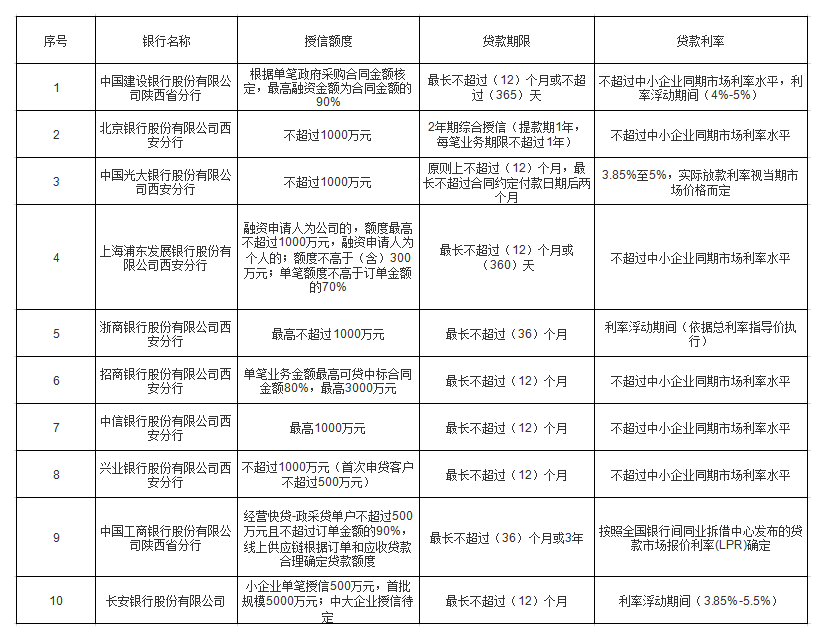 第三章  评标标准及方法一、评标方法按照《中华人民共和国政府采购法》、《中华人民共和国政府采购法实施条例》和《政府采购服务和服务招标投标管理办法》（第87号令）的规定，本次评标采用综合评分法--投标文件满足招标文件全部实质性要求，且按照评审因素的量化指标评审得分最高的投标人为中标候选人。（最低报价不是中标的唯一标准）。二、资格性审查资格评审标准：开标结束后，采购人或者采购代理机构应当依法对投标人的资格进行审查。合格投标人不足三家的，不得评标。审查内容出现任何一项不符合，按无效响应处理。资格审查内容如下：三、评标（一）采购代理机构负责组织评标工作，并履行下列职责：1、核对评审专家身份和采购人对采购人代表授权函，对评审专家在政府采购活动重的职责履行情况予以记录，并及时将有关违法违规行为向财政部门报告；2、宣布评标纪律；3、公布投标人名单，告知评审专家应当回避的情形；4、组织评审委员会推选评标组长；5、在评标期间采取必要的通讯管理措施，保证评标活动不受外界干扰；6、根据评标委员会的要求介绍政府采购相关法规和招标文件规定及要求；7、维护评标秩序，监督评标委员会依照招标文件规定的评标程序、方法和标准进行独立评审，及时制止和纠正采购人代表、评审专家的倾向性言论或者违法违规行为；8、核对评标结果；9、处理与评标有关的其他事项。（二）评标委员会由采购人代表和评审专家组成，于开标之前抽取。（三）评标委员会负责具体评标事务，并独立履行下列职责：1、通过符合性审查，审查、评价投标文件是否符合招标文件要求的完整性、签署和盖章，以及是否满足商务、技术实质性要求。2、评标委员会应当对符合资格的投标人的投标文件进行符合性审查，以确定其是否满足招标文件的实质性要求。审查内容出现任何一项不符合，按无效响应处理。符合性审查内容如下：3、要求投标人对投标文件有关事项作出澄清或者说明；4、对投标文件进行对比和评价；5、确定中标候选人名单，以及根据采购人委托直接确定中标人；6、向采购代理机构或者有关部门报告评标中发现的违法行为。7、对于投标文件中含义不明确、同类问题表述不一致或者有明显文字和计算错误的内容，评标委员会应当以书面形式要求投标人作出必要的澄清、说明或者补正。（四）评标委员会及其成员不得有下列行为： 1、确定参与评标至评标结束前私自接触投标人； 2、接受投标人提出的与投标文件不一致的澄清或者说明，本办法第五十一条规定的情形除外； 3、违反评标纪律发表倾向性意见或者征询采购人的倾向性意见； 4、对需要专业判断的主观评审因素协商评分； 5、在评标过程中擅离职守，影响评标程序正常进行的； 6、记录、复制或者带走任何评标资料； 7、其他不遵守评标纪律的行为。 8、评标委员会成员有前款第一至五项行为之一的，其评审意见无效，并不得获取评审劳务报酬和报销异地评审差旅费。（四）评标委员会应当按照招标文件中规定的评标方法和标准，对符合性审查合格的投标文件进行商务和技术评估，综合比较与评价。1、本项目评标采用综合评分法。2、综合评审因素及分值：（五）投标文件报价出现前后不一致的，除招标文件另有规定外，按照下列规定修正：1、投标文件开标一览表（报价表）内容与投标文件中相应内容不一致的，以开标一览表（报价表）为准；2、大写金额和小写金额不一致的，以大写金额为准；3、单价金额小数点或者百分比有明显错位的，以开标一览表的总价为准，并修改单价；4、总价金额与按单价汇总金额不一致的，以单价金额计算结果为准；5、修正后的报价经投标人的确认后产生约束力，投标人不确认的，其投标无效；（六）投标文件内容不一致的，按下列方式处理：1、对不同文字文本投标文件的解释发生异议的，以中文文本为准；2、文字与图表不一致的，以文字为准；3、正本与副本不一致的，以正本为准；4、电子文件与纸质文件不一致的，以纸质文件为准；5、投标文件的文字叙述与制造厂商的技术白皮书、检测报告不符时，以技术白皮书、检测报告为准。（七）最低报价不作为中标的唯一条件。评标委员会认为投标人的报价明显低于其它通过符合性审查投标人的报价，有可能影响产品质量或者不能诚信履约的，要求投标人应当在评标现场合理的时间内提供书面说明，必要时按照评标委员会允许的时间提交相关证明材料；投标人不能证明其报价合理性和提供证明材料的，评标委员会应当将其作为无效投标处理。（八）评标委员会成员对需要共同认定的事项存在争议的，应当按照少数服从多数的原则作出结论。持不同意见的评标委员会成员应当在评标报告上签署不同意见及理由，否则视为同意评标报告。（八）政府采购政策评分标准1小微企业的价格评分标准1.1根据《关于进一步加大政府采购支持中小企业力度的通知》（财库〔2022〕19号）的办法，对于非专门面向中小企业的项目，对小型和微型企业产品的价格给予10%的扣除，用扣除后的价格参与评审，其评审价=投标报价*（1-10%）。1.2联合体共同参加非专门面向中小企业的政府采购活动，联合协议中约定，小型和微型企业的协议合同金额占到联合体协议合同金额的30%以上的，可给予联合体4%的价格扣除，用扣除后的价格参与评审，其评审价=投标报价*（1-4%）。1.3参加本项目的小微企业须提供《中小企业声明函》（式样见投标文件格式），未提供的不视为小微企业。本项目提供的货物不包括使用大型企业注册商标的货物，小型、微型企业提供中型企业制造的货物的，视同为中型企业。投标人须作出承诺，保证真实性，如有虚假，将依法承担相应责任。1.4小微企业按《政府采购促进中小企业发展管理办法》（财库〔2020〕46号）和《工业和信息化部、国家统计局、国家发展和改革委员会、财政部关于印发<中小企业划型标准规定>的通知》（工信部联企业【2011】300号）文件规定标准确认。1.5在服务采购项目中，服务的承接商应当为中小企业，不对其中涉及的货物的制造商作出要求。2监狱企业的价格评分标准2.1在政府采购活动中，监狱企业视同小型、微型企业，享受预留份额、评审中价格扣除等政府采购促进中小企业发展的政府采购政策。2.2监狱企业参加政府采购活动时，应当提供由省级以上监狱管理局、戒毒管理局（含新疆生产建设兵团）出具的属于监狱企业的证明文件。2.3监狱企业按《财政部、司法部关于政府采购支持监狱企业发展有关问题的通知》（财库〔2014〕68号）文件规定标准执行。3残疾人福利性单位的价格评分标准3.1在政府采购活动中，残疾人福利性单位视同小型、微型企业，享受预留份额、评审中价格扣除等政府采购促进中小企业发展的政府采购政策。3.2符合条件的残疾人福利性单位在参加政府采购活动时，应当提供本通知规定的《残疾人福利性单位声明函》（式样见投标文件格式），并对声明的真实性负责，未提供的不视为残疾人福利性单位。 以上1-3项政策同时具备的仅对其进行一次10%的价格扣除，不重复扣除。4节能产品、环境标志产品政策4.1投标产品为节能、环保、环境标志产品清单中的产品，符合招标文件要求的，可优先采购，具体详见综合评审因素及分值。4.2节能产品、环境标志产品根据《财政部、国家发展和改革委员会关于印发<节能产品政府采购实施意见>的通知》（财库【2004】185号）、《国务院办公厅关于建立政府强制采购节能产品制度的通知》（国办发〔2007〕51号）、《财政部、国家环保总局联合印发<关于环境标志产品政府采购实施的意见>》（财库【2006】90号）、《财政部、发展改革委、生态环境部、市场监管总局关于调整优化节能产品、环境标志产品政府采购执行机制的通知》（财库〔2019〕9号）、《关于印发节能产品政府采购品目清单的通知》（财库〔2019〕19号）、《关于印发环境标志产品政府采购品目清单的通知》（财库〔2019〕18号）的有关规定执行。4.3投标人在投标文件中对所投产品为节能、环保、环境标志产品品目清单中的产品，在投标报价时必须对此类产品单独分项报价，并提供认证机构出具的、处于有效期之内的节能产品、环境标志产品认证证书，未提供认证证书的不给予计分。 4.4若节能、环保、环境标志品目清单内的产品仅是构成所投产品的部件、组件或零件的，则该所投产品不享受鼓励优惠政策。4.5节能、环保、环境标志产品部分计分只对属于品目清单内的非强制类产品进行计分，强制类产品不给予计分。 4.6对于同时列入环保品目清单和节能品目清单的产品，应当优先于只列入其中一个清单的产品。 4.7获得上述认证的产品在投标时应提供有效证明材料。（九）采用综合评分法的，评标结果按评审后得分由高到低顺序排列。得分相同的，按投标报价由低到高顺序排列。得分且投标报价相同的并列。投标文件满足招标文件全部实质性要求，且按照评审因素的量化指标评审得分最高的投标人为排名第一的中标候选人。评标委员会评价最终得分由高至低排列名序，推荐中标候选投标人。（十）特殊情况的处理1单一产品采购项目中，提供相同品牌的产品的不同投标人参加同一合同项下投标的，按以下方法处理：1.1使用综合评分法的采购项目，提供相同品牌产品且通过资格审查、符合性审查的不同投标人参加同一合同项下投标的，按一家投标人计算，评审后得分最高的同品牌投标人获得中标人推荐资格；评审得分相同的，由采购人及评标委员会按照投标报价最低的方式确定一个投标人获得中标人推荐资格，其他同品牌投标人不作为中标候选人。2非单一产品采购项目中，提供相同品牌的核心产品的不同投标人参加同一合同项下投标的，按以下方法处理：2.1使用综合评分法的采购项目，提供相同品牌核心产品且通过资格审查、符合性审查的不同投标人参加同一合同项下投标的，按一家投标人计算，评审后得分最高的同品牌投标人获得中标人推荐资格；评审得分相同的，由采购人及评标委员会按照投标报价最低的方式确定一个投标人获得中标人推荐资格，其他同品牌投标人不作为中标候选人。2.2投标产品为两个及以上时，对两家以上投标人使用相同制造商产品作为其项目包的一部分，且相同产品的价格总和均超过该项目包各自投标总价60%的，按一家投标人认定。四、投标无效情形（一）投标文件未按招标文件要求签署、盖章的；（二）不具备招标文件中规定的资格要求的；（三）报价超过招标文件中规定的最高限价的；（四）投标文件含有采购人不能接受的附加条件的；（五）法律、法规和招标文件规定的其他无效情形。五、采购方式改变或重新招标投标截止后投标人不足3家或者通过资格审查或符合性审查的投标人不足3家的，除采购任务取消情形外，按照以下方式处理：（一）招标文件存在不合理条款或者招标程序不符合规定的，采购人、采购代理机构改正后依法重新招标；（二）招标文件没有不合理条款、招标程序符合规定，需要采用其他采购方式采购的，采购人应当依法报财政部门批准；（三）招标文件内容违反法律、行政法规、强制性标准、政府采购政策，或者违反公开透明、公平竞争、公正和诚实信用原则，影响潜在投标人投标的，采购代理机构应当修改招标文件后重新招标。六．采购项目终止本次采购活动中，出现下列情形之一的，将终止招标：（一）符合专业条件的投标人不足三家或者对招标文件作实质响应的投标人不足三家，采购人不需要采用其他采购方式采购的；（二）出现影响采购公正公平的违法、违规行为的；（三）因重大变故，采购任务取消的。终止招标后，采购代理机构应当在陕西省政府采购网公告。  采购内容及要求概述为提升我院医用智能化服务水平，加速医院信息化建设，满足医疗应用系统对基础平台承载能力及安全的要求，根据国家及市相关政策要求，结合医院业务发展实际需要，针对智慧医院系统应用所需环境进行配套扩容建设，进一步向患者提供更加高效、智慧、优质的信息化服务。对医院现有云平台进行升级扩容，搭建计算资源平台，分担现有应用资源；加固信息安全防护，加强院内网络连通的通行安全能力、根据电子病历评级所需信息化环境进行补充完善、更新医院网站系统运行环境、提高数据库运行维护能力，保证业务系统正常稳定的运行、网络设备扩容等。建设清单建设内容与技术规范3.1超融合平台3.1.1产品数量3.1.2技术要求超融合平台基本要求：为了保证良好的兼容性，投标方所提供的软件产品、硬件产品必须为同一品牌。超融合管理平台支持一体机的交付方式或纯软件交付方式。超融合管理平台支持更换服务器硬件无需更换软件，软件授权不锁定硬件，软件授权可转移，提供更高的灵活性和性价比。支持市场主流X86服务器部署，且可以在同一平台进行管理。具备项目（租户）管理功能，支持通过项目对资源进行隔离，包括虚拟机、存储等，按项目分配不同权限用户，用户可拥有所属虚拟机资源，用户登录到云平台后仅可以看到所分配的资源。具备伸缩组功能，可对一组业务虚拟机或有弹性资源需求的虚拟机设置伸缩组，可根据设定的CPU阈值对伸缩组中虚拟机进行动态的增加和减少。具备延伸集群功能，可实现站点级容灾保护，配置延伸集群后，单一站点故障后，延伸站点可实现立即接管，数据无丢失，且延伸站点可继续提供集群高可用，延伸站点可继续允许1-2节点故障。具备告警信息可以通过邮件和微信方式发送，并可以在管理平台记录发送历史，为后期审计提供依据。具备性能分析面板，可定制多块性能分析面板，可将同一监控指标的多个不同对象在同一面板中集中展示，直观展示在同一时间点多个监控对象的状态。具备多种身份认证方式，至少支持账户密码、企业微信、OTP、Ukey方式进行登录认证，可进行双因子认证登录设置，保证云平台安全。具备热力图功能，直观展示存储池/硬盘数据空间分布和数据访问热度，提供最近一小时的热度展示。其中存储池级别的热力图支持按照节点和硬盘类型维度分别展示。该功能为判断缓存盘和容量盘的配比是否合理，是否需要扩容提供有力的依据。具备审计日志功能，可记录平台所有操作行为日志，并支持汇总导出，也支持将安全日志发送到独立部署的综合审计系统。计算资源规格：4U机架式服务器，标准机箱；处理器：≥四个Intel至强可扩展处理器 主频≥2.3GHz ≥16核，L3缓存≥22MB，可选最大可支持至28核处理器；内存：≥48根32GB DDR4，支持≥3TB内存扩展或支持48根内存插槽，支持单条64GB)；系统盘：配置≥2块400GB SAS SSD(独立阵列，配置RAID1）；数据盘：配置≥4块3.2TB Mainstream NVMe 热插拔 SSD（企业级）；配置≥4块7.68TB SSD数据中心企业级固态硬盘；硬盘扩展：热插拔硬盘插槽,支持≥16个2.5英寸硬盘扩展；硬盘背板需支持直连NVMe PCIe SSD硬盘，并配置NVMe交换机适配器；阵列卡：配置≥1块独立12Gb阵列卡，配4GB缓存，支持0/1/10/5/50/6/60 RAID级别，带电池保护，支持8GB闪存；网卡：配置≥4块双口万兆光纤网卡（含模块），≥标配4个千兆以太网控制器，≥1个专用的管理端口；电源：实配电源输出功率≥1100W 电源，≥1+1热插拔冗余电源。服务器管理软件：提供硬件集中式资源管理系统，可简化基础结构管理、加快响应和提高硬件系统可用性，可自动发现、清点、跟踪、监控和配置服务器、网络和存储硬件，提供如下功能： 1）硬件管理：可免代理进行硬件管理，可自动发现可管理的设备（包括服务器、网络和存储硬件）。2）硬件监控：可集中查看从受管设备生成的所有事件和警报，事件或警报将传递到集中管理平台，显示在事件或警报日志中，可从仪表板和状态栏中查看所有事件和警报的摘要，同时可查看特定设备的警报和事件详细信息。3）操作系统批量部署：可管理操作系统映像的存储库以及可同时将操作系统映像部署到≥20 台受管服务器。4）配置管理：可使用一致的配置快速配置和预先配置所有服务器。 5）固件合规性和更新：可集中将固件合规性策略分配给受管设备。6）用户管理：支持集中认证服务器管理用户帐户和认证用户凭证。7）主流管理平台集成：提供Microsoft Systems Center 和Vmware vCenter 集成的插件模块（须提供插件下载网址）。8）移动APP 管理功能：提供支持Android 和 iOS 的移动APP，通过APP 可以集中监控查看设备的状态、审计日志和报警信息。（须提供移动APP 下载网址）。服务要求：3 年7x24小时保修服务，全国部分城市宕机4 小时上门服务。可靠性：提供平均无故障时间不低于150000小时产品检验合格证书。固态硬盘≥7.68TB 热插拔 SSD（企业级）服务器CPU≥Intel Xeon 处理器 E7-4850 v4 16C型， 2.1GHz,  超融合授权产品要求：计算虚拟化、网络虚拟化和存储虚拟化模块均提供本项目所需所有CPU授权许可或服务器数量授权许可；提供管理平台授权许可。具备虚拟机高可用特性，虚拟机在节点宕机情况下可以自动在其它正常服务器节点实现启动；具备资源动态负载均衡策略，虚拟机可以自动在集群内根据节点CPU、内存等负载情况进行迁移，以平衡资源。具备精细化快照策略设置，可设置按月、周、天、小时为周期运行策略，可设置按保留时间或保留数量的保存策略，可将配置好的快照策略批量到虚拟机。具备对虚拟硬件进行动态调整，可调整开机状态虚拟机的CPU、内存、硬盘、网卡资源，可在开机状态删除虚拟机硬盘、网卡资源，无需停机或重启即可实现虚拟资源的调整生效。具备USB设备跨主机映射，无需安装客户端插件或代理即可识别USB设备，即使出现虚拟机迁移也可实现USB设备远程跨主机访问。具备vGPU功能，通过将物理GPU切分成多个vGPU分配给多个虚拟机使用，多个虚拟机可以共享物理GPU资源。具备虚拟机锁定功能，可以将重要虚拟机设置密码锁定，只有解锁后才可对虚拟机进行配置操作。具备数据多副本技术，支持硬盘、节点、站点级别可用域，数据副本按可用域自动存储，具备1-6副本，最大满足5节点或设备故障。至少具备即时置零、延迟置零、精简置备等三种置配方式；在卷级别至少4种压缩方式可选，且支持在线压缩功能，具备不同压缩比，以节省存储空间。具备网络安全组功能，安全组类型具备ipv4、ipv6、mac、vlan，可设置虚拟机的入方向、出方向安全访问控制功能，可基于IP、MAC、端口号、协议、优先级等设置访问规则。具备设置虚拟机网络QoS策略，包括限制平均上传/下载的带宽，避免由于单个虚拟机的网络流量过大影响其他业务虚拟机。支持虚拟机无代理备份功能，提供至少150个虚拟机的备份功能授权，支持至少80T的备份数据容量的许可。※需提供本次项目原厂工程师实施证明。3.2内网云扩容3.2.1产品数量3.2.2技术要求计算资源规格：4U机架式服务器，标准机箱；处理器：≥四个Intel至强可扩展处理器 主频≥2.3GHz ≥16核，L3缓存≥22MB，可选最大可支持至28核处理器；内存：≥48根32GB DDR4，支持≥3TB内存扩展或支持48根内存插槽，支持单条64GB)；系统盘：配置≥2块400GB SAS SSD(独立阵列，配置RAID1）；数据盘：配置≥4块3.2TB Mainstream NVMe 热插拔 SSD（企业级）；配置≥4块7.68TB SSD数据中心企业级固态硬盘；硬盘扩展：热插拔硬盘插槽,支持≥16个2.5英寸硬盘扩展；硬盘背板需支持直连NVMe PCIe SSD硬盘，并配置NVMe交换机适配器；阵列卡：配置≥1块独立12Gb阵列卡，配4GB缓存，支持0/1/10/5/50/6/60 RAID级别，带电池保护，支持8GB闪存；网卡：配置≥4块双口万兆光纤网卡（含模块），≥标配4个千兆以太网控制器，≥1个专用的管理端口；电源：实配电源输出功率≥1100W 电源，≥1+1热插拔冗余电源。服务器管理软件：提供硬件集中式资源管理系统，可简化基础结构管理、加快响应和提高硬件系统可用性，可自动发现、清点、跟踪、监控和配置服务器、网络和存储硬件，提供如下功能： 1）硬件管理：可免代理进行硬件管理，可自动发现可管理的设备（包括服务器、网络和存储硬件）。2）硬件监控：可集中查看从受管设备生成的所有事件和警报，事件或警报将传递到集中管理平台，显示在事件或警报日志中，可从仪表板和状态栏中查看所有事件和警报的摘要，同时可查看特定设备的警报和事件详细信息。3）操作系统批量部署：可管理操作系统映像的存储库以及可同时将操作系统映像部署到≥20 台受管服务器。4）配置管理：可使用一致的配置快速配置和预先配置所有服务器。 5）固件合规性和更新：可集中将固件合规性策略分配给受管设备。6）用户管理：支持集中认证服务器管理用户帐户和认证用户凭证。7）主流管理平台集成：提供Microsoft Systems Center 和Vmware vCenter 集成的插件模块（须提供插件下载网址）。8）移动APP 管理功能：提供支持Android 和 iOS 的移动APP，通过APP 可以集中监控查看设备的状态、审计日志和报警信息。（须提供移动APP 下载网址）。服务要求：3 年7x24小时保修服务，全国部分城市宕机4 小时上门服务。可靠性：提供平均无故障时间不低于150000小时产品检验合格证书。云平台授权虚拟化软件非OEM或贴牌产品，禁止借用第三方软件的整合，以保证功能的可靠性和安全性（提供软件著作权证书并加盖制造商公章作为证明材料）兼容性要求：虚拟机支持市场上主流的国内外操作系统，包括Windows、RedHat、CentOS、Ubuntu、SUSE、Fedora、FreeBSD、统信、银河麒麟、中标麒麟、普华、深度、一铭、凝思等。虚拟机可以实现物理机的全部功能，如具有自己的资源（内存、CPU、网卡、存储），可以指定单独的IP地址、MAC地址等。平台应提供虚拟交换机的图形化展示，集中化展示虚拟交换机端口使用情况，通过点击虚拟交换机端口，可以快速查看端口详细信息和端口流量实时监控，提供可视化的监控界面降低运维难度，快速掌握网络流量情况。虚拟化管理平台内置在线p2v、v2v迁移工具，支持对医院现有平台的迁移功能，提升被迁移业务平台的普适性、降低业务上云的难度，降低运维工作量。（要求提供CNAS认可的检测机构出具的检测报告及检测结果截图页加盖制造商公章作为证明材料）平台支持集群动态资源调度功能，可基于主机的算力（CPU利用率、内存利用率）、存储（磁盘I/O、磁盘容量利用率、磁盘请求）、网络（网络流量）等资源对虚拟机进行动态资源调度，实现自动化的计算、存储、网络等资源分配和负载均衡功能，使虚拟机获得良好的性能资源，避免将虚拟机放置或迁移到已经网络饱和的主机上，确保云环境的服务水平，为业务系统提供健康可用的资源环境。（提供功能截图证明并加盖制造商公章作为证明材料）平台提供统一的虚拟化管理界面和单独的计算节点管理界面，在虚拟化管理界面故障时，可以通过计算节点管理界面对所在宿主机和虚拟机进行管理运维，提供虚拟机启动、配置、关闭、重启、休眠、删除等生命周期管理，提供虚拟机及主机性能监控、告警管理等，保障业务稳定运行。（提供功能截图证明并加盖制造商公章作为证明材料）支持当虚拟机的CPU、内存利用率超过设置的阈值时，在虚拟机操作系统本身支持资源热添加的前提下，系统将自动为该虚拟机增加相应的CPU和内存资源，无需人工干预。（提供功能截图证明并加盖制造商公章作为证明材料）支持监控虚拟机应用进程的运行状态，在虚拟机应用进程故障时，重启应用或重启虚拟机，最小化业务宕机时间，支持Tomcat、IIS、HTTP Server、SharePoint等应用。（提供功能截图证明并加盖制造商公章作为证明材料）提供虚拟机回收站功能，防止因虚拟机误删除导致数据丢失，支持设置回收站文件保存周期，超期的文件将被自动删除，支持批量销毁或还原虚拟机。支持批量修改虚拟机的配置参数，包括：CPU调度优先级、CPU个数、内存优先级、内存大小、I/O优先级、启动优先级、是否自动迁移、tools自动升级等。本次扩容，需同时完成现有云平台的版本升级服务。要求与用户现有虚拟化资源池融合构建统一融合计算资源池，业务虚拟机可以自动在线迁移。（提供原厂证明并同时提供本次项目原厂工程师实施证明）。FC交换机端口激活对原有存储交换机端口新增扩容激活≥16个16GB FC端口授权，含≥16个16GB多模光模块，并含所需多模光纤跳线等附件；负责3年的维保工作。3.3外网云扩容3.3.1产品数量3.3.2技术要求（1）计算资源规格：4U机架式服务器，标准机箱；处理器：≥四个Intel至强可扩展处理器 主频≥2.3GHz ≥16核，L3缓存≥22MB，可选最大可支持至28核处理器；内存：≥48根32GB DDR4，支持≥3TB内存扩展或支持48根内存插槽，支持单条64GB)；系统盘：配置≥2块400GB SAS SSD(独立阵列，配置RAID1）；数据盘：配置≥4块3.2TB Mainstream NVMe 热插拔 SSD（企业级）；配置≥4块7.68TB SSD数据中心企业级固态硬盘；硬盘扩展：热插拔硬盘插槽,支持≥16个2.5英寸硬盘扩展；硬盘背板需支持直连NVMe PCIe SSD硬盘，并配置NVMe交换机适配器；阵列卡：配置≥1块独立12Gb阵列卡，配4GB缓存，支持0/1/10/5/50/6/60 RAID级别，带电池保护，支持8GB闪存；网卡：配置≥4块双口万兆光纤网卡（含模块），≥标配4个千兆以太网控制器，≥1个专用的管理端口；电源：实配电源输出功率≥1100W 电源，≥1+1热插拔冗余电源。服务器管理软件：提供硬件集中式资源管理系统，可简化基础结构管理、加快响应和提高硬件系统可用性，可自动发现、清点、跟踪、监控和配置服务器、网络和存储硬件，提供如下功能： 1）硬件管理：可免代理进行硬件管理，可自动发现可管理的设备（包括服务器、网络和存储硬件）。2）硬件监控：可集中查看从受管设备生成的所有事件和警报，事件或警报将传递到集中管理平台，显示在事件或警报日志中，可从仪表板和状态栏中查看所有事件和警报的摘要，同时可查看特定设备的警报和事件详细信息。3）操作系统批量部署：可管理操作系统映像的存储库以及可同时将操作系统映像部署到≥20 台受管服务器。4）配置管理：可使用一致的配置快速配置和预先配置所有服务器。 5）固件合规性和更新：可集中将固件合规性策略分配给受管设备。6）用户管理：支持集中认证服务器管理用户帐户和认证用户凭证。7）主流管理平台集成：提供Microsoft Systems Center 和Vmware vCenter 集成的插件模块（须提供插件下载网址）。8）移动APP 管理功能：提供支持Android 和 iOS 的移动APP，通过APP 可以集中监控查看设备的状态、审计日志和报警信息。（须提供移动APP 下载网址）。服务要求：3 年7x24小时保修服务，全国部分城市宕机4 小时上门服务。可靠性：提供平均无故障时间不低于150000小时产品检验合格证书。（2）云平台授权虚拟化软件非OEM或贴牌产品，禁止借用第三方软件的整合，以保证功能的可靠性和安全性（提供软件著作权证书并加盖制造商公章作为证明材料）兼容性要求：虚拟机支持市场上主流的国内外操作系统，包括Windows、RedHat、CentOS、Ubuntu、SUSE、Fedora、FreeBSD、统信、银河麒麟、中标麒麟、普华、深度、一铭、凝思等。虚拟机可以实现物理机的全部功能，如具有自己的资源（内存、CPU、网卡、存储），可以指定单独的IP地址、MAC地址等。平台应提供虚拟交换机的图形化展示，集中化展示虚拟交换机端口使用情况，通过点击虚拟交换机端口，可以快速查看端口详细信息和端口流量实时监控，提供可视化的监控界面降低运维难度，快速掌握网络流量情况。虚拟化管理平台内置在线p2v、v2v迁移工具，支持对医院现有平台的迁移功能，提升被迁移业务平台的普适性、降低业务上云的难度，降低运维工作量。（要求提供CNAS认可的检测机构出具的检测报告及检测结果截图页加盖制造商公章作为证明材料）平台支持集群动态资源调度功能，可基于主机的算力（CPU利用率、内存利用率）、存储（磁盘I/O、磁盘容量利用率、磁盘请求）、网络（网络流量）等资源对虚拟机进行动态资源调度，实现自动化的计算、存储、网络等资源分配和负载均衡功能，使虚拟机获得良好的性能资源，避免将虚拟机放置或迁移到已经网络饱和的主机上，确保云环境的服务水平，为业务系统提供健康可用的资源环境。（提供功能截图证明并加盖制造商公章作为证明材料）平台提供统一的虚拟化管理界面和单独的计算节点管理界面，在虚拟化管理界面故障时，可以通过计算节点管理界面对所在宿主机和虚拟机进行管理运维，提供虚拟机启动、配置、关闭、重启、休眠、删除等生命周期管理，提供虚拟机及主机性能监控、告警管理等，保障业务稳定运行。（提供功能截图证明并加盖制造商公章作为证明材料）支持当虚拟机的CPU、内存利用率超过设置的阈值时，在虚拟机操作系统本身支持资源热添加的前提下，系统将自动为该虚拟机增加相应的CPU和内存资源，无需人工干预。（提供功能截图证明并加盖制造商公章作为证明材料）支持监控虚拟机应用进程的运行状态，在虚拟机应用进程故障时，重启应用或重启虚拟机，最小化业务宕机时间，支持Tomcat、IIS、HTTP Server、SharePoint等应用。（提供功能截图证明并加盖制造商公章作为证明材料）提供虚拟机回收站功能，防止因虚拟机误删除导致数据丢失，支持设置回收站文件保存周期，超期的文件将被自动删除，支持批量销毁或还原虚拟机。支持批量修改虚拟机的配置参数，包括：CPU调度优先级、CPU个数、内存优先级、内存大小、I/O优先级、启动优先级、是否自动迁移、tools自动升级等。本次扩容，需同时完成现有云平台的版本升级服务。要求与用户现有虚拟化资源池融合构建统一融合计算资源池，业务虚拟机可以自动在线迁移。（提供原厂证明并同时提供本次项目原厂工程师实施证明）。3.4新集成平台部署3.4.1产品数量3.4.2技术要求（1）应用服务器规格：4U机架式服务器，国产品牌，国内生产和制造。 处理器：≥2个Intel至强可扩展处理器 主频≥2.3GHz ≥16核，L3缓存≥22MB，可选最大可支持至28核处理器。 内存：≥16根32GB DDR4 2933 MHz (1Rx4 1.2V) RDIMM，最大支持≥3TB内存扩展或最大支持48根内存插槽，支持单条64GB 硬盘：配置≥4块400GB NVMe SSD硬盘， 最大支持16个2.5英寸硬盘扩展，硬盘背板需支持直连NVMe PCIe SSD硬盘，并配置NVMe交换机适配器；阵列卡：配置≥1块独立12Gb阵列卡，配2GB缓存，支持0/1/10/5/50/6/60 RAID级别，带电池保护，最大支持8GB闪存；网卡：标配≥4个千兆以太网控制器，≥1个专用的管理端口，≥2块双口万兆光纤网卡（含模块）；HBA：≥1块双口16GB FC HBA卡（含模块）；电源：实配电源输出功率≥1100W电源，1+1热插拔冗余电源。服务要求：3 年7x24 小时保修服务，全国部分城市宕机4 小时上门服务。可靠性：提供平均无故障时间不低于150000小时产品检验合格证书。（2）光纤网卡≥10Gb SFP+双端口万兆网卡，配置2个SFP+万兆多模光模块。（3）16G HBA卡≥双端口16GB FC HBA卡。（4）2.4T存储专用系统硬盘≥2.4TB 10K SAS 热插拔硬盘，需保证适用于原存储系统。（5）双机软件系统平台支持：Windows Server 2008/2012，RedHat Enterprise Linux 6/7，SUSE Linux Enterprise Server 11/12，CentOS 6/7应用支持：数据库：PostgreSQL、Oracle、MSSQL、Sybase、DB2、Mysql、MongoDB、达梦、人大金仓等；邮件服务器：CoreMail、Sendmail、Postfix、Domino等；Web服务器：IIS、Tomcat、Apache等；文件服务器：Samba、FTP、NFS等；中间件应用：WebLogic、WebSphere等；用户自开发应用集群结构：数据镜像模式虚拟化支持：支持VMware，MS Hyper-V、KVM、XEN等虚拟化平台授权方式：支持集中授权管理方式，可按需扩展节点授权语言：中英文双语的配置管理界面和配置手册网络通信	支持：IPV4/IPV6网络通信协议，支持替换IP和虚拟MAC地址以适应复杂网络环境应用，支持网络探测功能，可动态探测网络通信稳定性，根据预设阈值进行切换，支持自动发送免费ARP数据包，支持指定IP发送ARP数据包，支持业务网卡指定活动IP发送数据包管理便捷性：无需域环境，支持中/英文向导式操作界面，安装配置过程简单，一键分离集群保护，一键关机功能，支持GUI跨平台、远程、统一集中管理环境中所有集群报警方式：支持在线日志、邮件、SNMP等多样化事件通知/告警机制灵活、扩展性：应用资源动态扩展，动态增减、动态起停、动态切换、动态监控用户应用高可用:支持冗余心跳:网络冗余心跳单机模式:支持单机应用监控模式,支持单机启动应用模式；第三方IP仲裁:支持第三方IP仲裁功能；并发启停:	支持NT服务资源并发启动/停止，提升切换效率；资源监控:支持CPU、内存、磁盘、IOPS等资源智能监控和预警、智能切换；深层次监控:支持TCP、UDP端口监控,支持自定义应用程序相同进程名监控；系统时间同步:支持集群主机系统时间同步功能；应用系统在线升级:支持应用系统在线升级功能；数据镜像:选择性按需复制:可按需选择实际需要复制的目录和文件，不需要复制的无用数据可排除掉，提高复制效率和减少网络带宽占用；字节级实时复制:采用字节级复制粒度进行实时复制，只复制变化的有效数据字节，复制效率高；数据链路冗余:支持数据复制链路冗余传输；备机锁功能:支持备机数据锁功能，保护数据不受第三方改动；数据校验:支持文件属性、校验和、智能校验、数据差异校验等多种高效的数据校验模式；快照功能:灵活支持计划快照功能，规避数据逻辑错误和误删除，集成快照恢复向导需提供该软件国内软件著作权文件。3.5官网服务器更新3.5.1产品数量3.5.2技术要求规格：2U机架式服务器，国产品牌，国内生产和制造；处理器：本次配置≥1颗Intel Xeon Silver 4208 8C 85W 2.1GHz 处理器，可选最大可支持至2颗26核处理器；内存：配置≥4*32GB TruDDR4 2933MHz内存，最大支持16根内存插槽；硬盘：配置≥4块600GB 10K SAS 2.5” SAS 热插拔硬盘；最大支持16个SFF或者14个LFF热插拔硬盘扩展，支持前置直连四个U.2 NVMe SSD硬盘。支持内置两个M.2 且支持RAID 0/1提供ANYBAY技术可切换SAS/SATA/U.2硬盘不用更换背板；RAID功能：配置≥1块独立8端口12Gbps SAS/SATA阵列卡,1GB缓存，支持RAID0,1，5,10；网卡和HBA卡：主板集成2端口千兆网卡（可通过LOM插槽支持扩展至4个千兆网口，不占用PCI插槽），1个独享的管理端口；配件：免工具滑动导轨套件；电源：电源输出功率≥750W 热插拔电源模块，单电源，支持1+1冗余；冷却系统：最大4个冗余（N+1）热插拔系统风扇，风扇具有优化控制系统控制散热风扇转速，降低噪音， 提高散热效率；I/O扩展：最大支持≥6个PCIe 3.0插槽，配置前置USB口用以连接手机管理服务器（可提供移动应用中的与操作面板类似的功能），配置≥2个后置USB 3.0接口；服务要求：提供原厂3年7x24 售后支持服务，提供原厂基础安装服务；可靠性：提供样品平均无故障时间不低于150000小时产品检验合格证书。3.6信息配套3.6.1产品数量3.6.2技术要求（1）核心交换机交换容量≥ 384Tbps（以官网最小值为准）；包转发率≥ 72000Mpps（以官网最小值为准）；正交CLOS架构，双主控；（要求提供官网彩页并加盖公章作为证明材料）业务板槽位数≥6，交换网板槽位数≥5（其中独立交换网模块槽位数≥3）；（提供不限于官网彩页或检测报告等证明材料）提供≥1块48端口千兆以太网电接口模块，≥1块48端口万兆以太网光接口模块（提供≥24个万兆多模光模块、≥24个万兆单模光模块）；支持上网行为管理、流量控制等应用硬件插卡（提供不限于官网彩页或检测报告等证明材料）支持VxLAN 网关，支持基于IPv4/IPv6的VxLAN二三层互通；支持静态路由、RIP、OSPF、IS-IS、BGP4等、支持等价路由、策略路由、路由策略；支持融合无线控制器功能，无需额外配置单独硬件，在交换机上实现对AP 的接入控制和管理，有线无线用户的统一认证管理；（提供不限于官网彩页或检测报告等证明材料）内置智能管理功能，支持通过图形化界面设备配置及命令一键下发和版本智能升级（提供不限于官网彩页或检测报告等证明材料）支持4框虚拟化技术；支持流量可视化功能；提供冗余电源，≥4个1200W交流电源模块；提供冗余风扇，拔出一块风扇，系统温度保持正常。（2）汇聚交换机高度1U，固定接口交换机交换容量≥2.56Tbps（以官网最小值为准）包转发率≥1080Mpps（以官网最小值为准）实配10 GE 光接口≥48个（提供≥24个万兆多模光模块），40 GE光接口≥2个，扩展插槽≥2个，要求设备支持防火墙插卡支持IPv4静态路由、RIP、OSPF、ISIS、BGP支持CPU保护功能支持基于端口的VLAN，支持基于协议的VLAN；支持基于MAC的VLAN冗余电源、风扇。（3）接入交换机高度1U，固定接口交换机交换容量≥1.28Tbps（以官网最小值为准）包转发率≥252Mpps（以官网最小值为准）提供≥48个1000BASE-T口，≥4个10GE光接口（提供≥4个万兆单模光模块），≥2个40GE 光接口（4）存储硬盘框SAS硬盘框（4U，交流\240V高压直流，3.5英寸，级联模块，24盘位）（5）存储硬盘≥10TB 7.2K RPM NL SAS硬盘单元（3.5")（6）UPS不间断电源要求UPS为三进三出模块化UPS，支持三进单出和单进单出制式，模块化机柜满配容量应不小于60kVA；功率模块容量要求应不低于10kVA；本次UPS实际配置60kVA。UPS应是智能容错模块化机架式UPS电源，模块化设计，实现模块化冗余，支持内置于标准服务器机柜安装，或单独落地安装。UPS系统采用分散非主从控制方式，每个功率模块采用独立的双DSP控制技术，单个模块可独立运行，不依赖集中控制器控制，具备不转旁路热插拔功能，使整个系统独立性增强，互不干扰。为保证UPS产品的高效节能、绿色环保，功率模块效率≥96%（50%负载），以第三方权威机构检测报告为准并加盖公章。为避免分散旁路造成旁路环流问题而引发故障，整机采用集中旁路设计。模块化UPS的所有模块包括旁路单元、控制单元、功率单元、充电单元等均须支持在线热插拔，达到所有模块全冗余方式，提升系统高可靠性及高可用性。为便于操作和维护，系统显示须采用7英寸及以上LCD大屏幕触摸屏+LED+按键方式。系统应采用分散充电设计，每个功率模块应具有独立的充电功能，避免充电器单点故障，提高系统的可靠性；充电功率可进行1～20%的设置。 输出电流不均衡度≤0.5%（50%负载）。UPS输出功率因数必须为1（1kVA=1kW），以便与负载完美匹配。系统须满足下述过载能力： 125%额定阻性负载＞10分钟后转旁路输出。电池组节数可进行±16～±22节设置，便于未来遭遇个别电池故障需要维护、更换时, 可灵活调节电池节数的需要。UPS系统需具有黑匣子功能，全面监控功率模块关键部分参数，实现故障可控可管 ：记录和预警关键部位器件的数据，可设置风扇更换时间到期提示功能，每个模块提供不少于8个温度监控点，包含IGBT温度、进风口温度、出风口温度或SCR温度。有故障发生时，能够自动记录该时刻前后一段时间的整流\逆变的波形数据，并可以导出至电脑端生成波形图。功率模块采用人性化的编号方法和编号装置，UPS系统可智能识别，无需通过拨码或软件设置。 具备智能休眠模式，当模块的负载率小于休眠负载级别时，控制器根据当前负载量来决定进入休眠模式的模块数量，并在根据所设置的轮休时间来进行休眠轮换，以节省能耗真正实现绿色节能，同时提高系统综合使用寿命。具备自主老化模式即可进行系统满载测试，省去租用超大负载箱、负载箱工程施工等工作量。蓄电池技术要求：蓄电池要求满足UPS后备运行不小于1小时， 蓄电池采用≥2组12V100AH、每组≥32节，为了施工安装及后期维护方便，要求蓄电池与UPS统一品牌，并提供投标蓄电池产品的 “泰尔产品认证证书”复印件并加盖公章。 每组蓄电池必须配备1个直流开关、规格不低于160A/3P，并配置总直流开关、规格不低于200A/3P。蓄电池外观应无变形、无漏液、裂纹及污迹；标识应清晰；正负端子有明显标志，便于连接。采用板栅和合金设计，有效抵抗极板腐蚀；卓越的大电流放电特性，可靠的快速充电性能，优越的深度放电恢复能力，确保电池的使用寿命。蓄电池密封反应效率：密封反应效率＞97%，需提供泰尔检测报告并加盖公章。免维护的专业设计，采用高可靠的专业阀控密封式设计，确保电池不漏（渗）液、无酸雾、不腐蚀，并在充电时产生的气体基本被吸收还原成电解液，在使用时无需加水、补液和测量电解液比重。安全阀应具有自动开启和自动关闭的功能，其开阀压力应在 10kPa～35kPa 范围内，闭阀压力应在3kPa～30kPa 范围内，需提供泰尔检测报告并加盖公章。极宽的工作温度范围，电池可以在-20℃～+50℃甚至更宽范围的温度条件下工作，电池的内阻比常规电池小，在-20℃～+50℃的温度范围内进行大电流放电，其输出功率比同规格的传统式开口电池高。良好的批量一致性，领先的设计技术和绝佳的气密性、电压、容量和安全性能检验，保证了大批量生产的电池具有良好的一致性，特别适合于需要多节电池串联使用的场合。蓄电池应能承受50kpa的正压或负压而不开裂、不开胶，压力释放后壳体无残余变形。（7）数据库维护数据库规划：根据用户目前现状，在充分保护用户已有投资的情况下，对现有系统做全面、整体的规划，提高系统的安全性和可用性，制定出符合实际的数据库实施及运行维护方案，保证用户业务系统正常稳定的运行。数据库架构及参数标准化改造：根据官方最佳实践指导及监管要求，进行数据库架构及参数标准化改造，保证院内数据库系统正常，高效稳定的运行。数据库漏洞，BUG 补丁升级服务：当确认用户需要对数据库进行补丁，升级时，中标方将无偿提供原厂补丁及技术实施服务，解决当前数据库系统存在的错误告警、bug等。数据库版本升级服务：目前，随着应用系统优化和系统规模的扩大，中标方根据甲方需求，提供安全、可靠和可行的原厂小版本数据库升级服务。定期数据库优化服务：根据采购人实际情况对数据库服务器可能存在的性能问题进行全面的分析、评估和调整，以确定在系统软件层面上存在的主要性能瓶颈和隐患，在性能诊断基础上，对数据库进行性能调优，以提高应用系统的整体性能，优化完成后及时进行跟踪验证，每年的优化频率由甲方根据数据库的运行情况提出，每次的优化效果需得到甲方认可。日常维保巡检服务：日常数据库维保由具备OCM认证的工程师完成（服务商中标后实施工程师须得到甲方认可）；针对业务数据库每周1次远程巡检服务；每月2次现场巡检服务，进行现场指导、解答技术问题；对数据库的运行状态及环境进行检测，解决故障隐患。巡检完毕应出具详细的巡检报告，巡检中除例行巡检外，应检查系统漏洞、隐患及缺陷并予以改正，检查其他可能导致系统正常运行的问题并提出改正指施，必要时协助用户完成。故障按照影响程度不同而分为重大故障、紧急故障和一般故障，对于数据库软件出现故障时都应按照相应等级进行响应；重大故障指软件出现报错，日常业务受到影响情况。对于重大故障，一线技术人员在故障发生后的5分钟内向用户报告，并通知二线技术人员立即赶赴事故现场响应，半小时内定位故障，2 小时内排除故障；紧急故障指软件出现告警，业务可以正常运行，但是性能下降的情况。对于紧急故障，一线技术人员在故障发生后的30 分钟内向用户报告，并立即响应，1 小时内定位故障，4小时内排除故障；一般性故障指除重大故障和紧急故障之外的其他故障。对于一般故障，一线技术人员在故障发生后的1 小时内向用户报告，并立即响应，4 小时内定位故障，8小时内解决故障数据迁移服务：目前，随着应用系统优化和系统规模的扩大，数据迁移变得越来越复杂，中标方需提供安全、可靠和可行的同版本数据迁移服务。数据备份服务：根据所制订的备份策略，提供现场备份指导，并定期检查备份的完整性及可用性。备份恢复演练：搭建RMAN备份恢复测试环境，根据生产需求，保证数据库数据的安全，并能在最短时间内恢复故障数据。数据库灾备恢复演练服务；配合甲方每年进行灾备切换演练，同时协助甲方每年进行数据恢复演练，演练和恢复的时间与次数遵照甲方安排。7*24小时数据库热线支持服务：为保证对服务需求的响应时间，服务商一年365 天全天候安排至少2-3名资深DBA工程师7 x 24 小时电话值班，解决用户数据库技术问题。特殊时期的现场支持服务：根据实际情况，如新系统上线，系统迁移，重大事件，操作系统变更等，由具有OCM 认证的DBA工程师提供专门的事前隐患检查和现场保障支持服务，以保证数据库在重要时期内不出现严重的故障，全年现场保障的时间完全遵守甲方时间安排。高可用验收方案：新增存储、服务器等硬件设备，进行数据规划时，可提供完善的存储验收方案及数据库高可用验收方案。数据库咨询与方案建议：结合实际生产情况，提供数据库项目规划、技术支持、风险预警、工程实施、产品咨询等方案。数据库培训：每年根据甲方的培训需求，为用户提供全套ORACLE 数据库体系化培训课程（现场或网课），共享技术知识积累资料。服务响应：对需要支持人员到达现场的情况，后台支持人员必须在1小时内到达。工程师到达现场后，要及时解决问题（在4 小时内），对于一些重大故障，如由于中标人能力有限不能在采购人要求的时间内修复故障时，采购人有权请其它专业服务公司进行紧急处理，所发生费用由中标人承担。3.7安全设备加固3.7.1产品数量3.7.2技术要求（一）分院安全加固（1）分院防火墙2U,内存≥16G，机械硬盘≥1T，≥6个千兆电口，≥4个千兆光口, ≥2个万兆光口，冗余电源, ≥1个扩展槽位,防火墙吞吐≥20G，并发连接≥500万，每秒新建连接≥16万，应用层吞吐量≥16G，含3年硬件质保、软件版本升级和技术支持服务。产品由专用的硬件平台、安全操作系统及功能软件构成。设备采用自主知识产权的专用安全操作系统，采用多核多平台并行处理机制； 支持路由、交换、虚拟线、Listening、混合工作模式；支持策略路由，支持根据入接口、源/目的IP地址、协议、用户、应用、选路算法、探测等多种条件设置策略路由； 支持手动和LACP链路聚合，可根据源/目的MAC、源/目的IP、源/目的端口、五元组、端口轮询等条件提供不少于10种链路负载算法。支持多种地址转换，支持源/目的NAT、双向NAT、NoNAT转换方式；支持源IP转换同一性；支持域名控制，支持对多级域名进行控制，域名对象支持通配符；支持针对IP、ICMP、TCP、UDP、DNS、HTTP、HTTPS、SIP、NTP等协议进行DDOS防护；内置数据过滤功能，支持HTTP、FTP、POP3、SMTP等协议；支持资产上报等多种资产信息获取方式，支持基于访问流量自动识别发现资产；支持对资产进行统计、展示和管理；支持对网络资产进行一键检查，获取网络中资产信息、分析资产安全状态，一键完成风险资产安全防护；支持将未命中安全防护模块的域名、IP、MD5值上传至云服务器进行检测，如果云服务器命中，将结果保存到本地缓存；支持配置文件本地备份和回滚；支持软件版本本地备份；支持在WEB界面进行网络诊断；（2）分院入侵防御2U,内存≥64G,机械硬盘≥1TB, ≥6个千兆电口（含1个HA口和1个管理口），≥4个千兆光口，≥2个万兆光口，≥1个CONSOLE口,冗余电源, ≥5个扩展槽位,整机吞吐率：≥20Gbps，最大并发连接数：≥1000万，IPS吞吐率：≥10Gbps；含3年攻击检测规则库、应用识别库、地理信息库升级许可；3年僵尸主机规则库升级许可；含3年硬件质保、软件版本升级和技术支持服务。支持路由、交换、虚拟线、聚合、监听以及混合部署等多种接入模式。支持独立的攻击检测引擎，涵盖≥12000种以上的攻击检测规则库。规则库支持按照攻击类型、操作系统、风险等级、应用类型、流行程度等方式进行分类。支持对多种应用类型进行攻击检测防御，包括WEB应用、文件传输、邮件、数据库、远程访问、远程过程调用、工控、路由、基础服务、加密等多种业务。并对规则可设置相应警告、阻断动作。支持统计攻击事件次数；支持DNS投毒检测；支持通过手动导入PCAP包的方式回放攻击包，可展现回放状态，检测结果可在安全日志中查看。（二）数据中心安全加固（1）银医防火墙性能参数：网络层吞吐量≥20G，应用层吞吐量≥10G，防病毒吞吐量：1.5G，最大并发连接数≥210万，每秒新建连接数≥12万，IPSec VPN 最大接入数≥2000，IPSec VPN吞吐量≥850M。硬件参数：标准机架2U设备，硬盘容量≥128G SSD+480G SSD，千兆电口≥16个，千兆光口SFP≥2个，万兆光口SFP≥4个，电源：冗余电源。产品支持路由、透明、交换以及混合模式接入，满足复杂应用环境的接入需求，支持旁路模式。支持源 NAT、目的 NAT、静态 NAT，支持一对一、一对多和多对多等形式的 NAT。产品支持链路聚合功能，将多个物理线路组合成性能较高的逻辑链路接口，提高链接带宽和链路的可靠性。产品支持用户账户的保护功能。产品支持策略生命周期管理功能。支持IPSec VPN功能。包含规则库升级3年、产品质保3年、软件升级3年。（2）银医入侵防御性能参数：网络层吞吐量≥20Gbps；入侵防御专用吞吐量≥1.5Gbps；最大并发连接数：≥220万；每秒新建连接数≥14万；硬件参数：接口：千兆电口≥6个，万兆光口≥2个。支持路由部署、旁路镜像、透明部署、虚拟网线部署等多种部署方式，适应复杂使用环境的接入要求。支持连接会话展示；支持IP地址扫描和端口扫描防护；支持安全设备的集中管理、更新，安全日志实时上报与展示等功能。支持对服务器和客户端的漏洞攻击防护；支持针对SMTP、POP3、IMAP邮件协议的内容检测； 包含规则库升级3年、产品质保3年、软件升级3年。（3）防毒墙设备必须为专业的防病毒网关产品，非防火墙/下一代防火墙、UTM、IPS等具有防病毒功能模块的产品。支持双库双引擎，可选择使用不同的扫描引擎和不同的病毒特征库； 能够防御病毒、木马、蠕虫、间谍软件等恶意软件，且支持对压缩数据、加壳病毒的检测与处理；支持对常用应用协议进行病毒检测与过滤；病毒引擎具备自动化的数据解压缩能力，无需手动配置，具备64层的数据解压缩病毒检测能力；要求流行病毒检测率不低于95%；可本地化完成病毒地检测过滤与处理，无需发送到云端检测； 厂商提供专门的病毒特征库升级服务；可针对不同的IP地址、IP地址段设置不同的DDoS防御策略。支持多种接入模式；提供完整的病毒日志、管理日志、管理员登录日志、接口日志等；支持按比例、按时间清除日志；（4）数据交换系统（网闸）2U,内端机≥6个10/100/1000Base-T接口（含1个管理口），≥4个千兆光口插槽，≥2个万兆光口插槽，≥1个扩展槽位；外端机≥6个10/100/1000Base-T接口（含1个HA口），≥4个千兆光口插槽，≥2个万兆光口插槽，≥1个扩展槽位,冗余电源,网络吞吐量≥7Gbps，并发连接数≥40万，延时1ms，内外端机各≥32G内存，内外端机各≥1T机械硬盘；含3年硬件质保、软件版本升级和技术支持服务。硬件架构由内端机、外端机、专有隔离硬件三部分组成；支持HTTP页面访问和WEB带上网功能；支持访问控制日志记录和告警功能；支持最大活动会话数统计，支持IPV6扩展头的安全设置；提供基于FTP协议和NFS协议的文件传输功能。支持多种文件类型特征识别，支持上下行方向过滤单独控制；提供至少五种主流数据库的安全访问。提供安全的邮件访问功能。支持邮件附件等数据内容过滤。提供音视频通话访问功能。提供有客户端和无客户端两种文件同步方式；支持NFS、FTP等多种文件服务器类型，支持实时同步和周期性同步；支持文件同步重名策略处理，可选覆盖、不同步、重命名三种处理方式；支持日志审计功能。（5）外网杀毒软件提供防病毒系统授权和3年软件版本及特征库免费升级服务，License授权可同时支持普通PC操作系统和服务器Server操作系统（含Linux及Linux Server系统）。产品支持各类Windows 32/64位操作系统(Windows 7、Windows 8、Windows 10、Windows Server 2008、Windows Server 2012、Windows Server 2016、Windows Server 2019、WindowsServer 2022等），支持苹果Mac OS系统、支持各类32/64 Linux系统（Red Hat、SUSE、CentOS、Ubuntu、Debian等）。支持文件、邮件和Web等反病毒功能模块。具备本地主动防御技术，当恶意行为对系统文件、注册表等破坏或修改后，可回滚病毒在操作系统上执行的恶意操作，通过主动防御技术发现未知勒索病毒进行即刻拦截，同时能够立即还原被勒索病毒加密的文件。支持使用受信任的系统证书，通过证书提高系统安全性，支持个人及企业信任证书、受信任根证书颁发机构、智能卡受信任的根、受信任的设备、第三方根证书颁发机构等多种选择。支持网络数据包规则的防火墙功能，通过建立防火墙策略规则对特定端口选定数据协议发送和接收网络流量，支持根据应用程序建立网络访问规则，对特定应用程序的网络活动评估和限制，阻止不合法的应用程序网络连接。支持移动存储介质控制，如控制U盘、移动硬盘、手机等设备接入终端，避免移动介质传播病毒的风险，支持外接设备认证功能，即特定的U盘可以使用其他则不可以。丰富的报表功能，包括：保护状态、感染最严重的情况、客户端被网络攻击的情况、终端产品版本和病毒库版本等。实现统一平台、统一管理和统一流程，原厂商须具备虚拟化系统安全解决方案，且集中管控中心能够管理包括物理（Windows、Linux、Mac OS等操作系统）、移动（Android、IOS等操作系统）和虚拟化（VMware、Citrix、Hyper-V）在内的所有安全产品，并集中定制物理、移动系统和虚拟化系统的策略配置和报告输出。与医院现有的防病毒系统进行统一管控，需截图为证明。（6）上网行为管理性能参数：网络吞吐量≥18G、带宽性能≥2.5Gbps，每秒新建数≥4万、最大并发连接数≥180万，支持用户数≥2.5万；硬件参数：标准机架2U设备，硬盘容量≥128G SSD+960G SSD，内存≥16G,电源：冗余电源，千兆电口≥6个，万兆光口≥2个。支持网关模式、路由模式、网桥模式、网桥模式（多路桥接模式）和旁路模式等多种模式的网络部署方式，支持电口bypass。产品识别并过滤SSL加密的钓鱼网站、非法网站等；产品够实时看到各级流控通道的状态；支持查询和导出用户/用户组的文件审计、邮件收发、访问网站、发帖/微博、搜索关键字等详细用户行为的报表；设备支持设置四类管理员，分别为系统管理员、安全管理员、审计管理员，以及多种权限的超级管理员；支持基于上网人员上网策略，并且可以根据上网策略对象设置上网权限的自动过期功能；支持多种协议对接认证。产品识别并过滤SSL加密的钓鱼网站、非法网站等。产品可实时看到各级流控通道的状态。服务：三年规则库升级、软件升级以及硬件质保。（7）堡垒机授权现有堡垒机（启明星辰）增加220个被管资源数。动态应用防护系统功能要求：系统要求部署在本地虚拟化环境中，防护功能在本地实现，产生的相关攻击事件保留在本地，要求防护系统自身有针对攻击行为的判断能力，不需要借助第三方系统的数据或日志；防护系统自身有针对攻击行为的检测和阻断能力，不需要借助其他系统；防护功能静默执行，终端用户访问无感知；防护系统对攻击行为具有实时检测和实时拦截能力。要求产品可与医院现有部署的动态安全系统，可以实现统一配置、统一管理。（提供证明）应用协议支持：支持HTTP 0.9/1.0/1.1协议检查与防护。支持SSL 3.0/TLS 1.0/TLS1.1/TLS1.2加解密。支持基于HTML 4/HTML4.01的网页应用。支持基于HTML5的网页及移动浏览器应用。支持JavaScript引擎兼容ECMAScript 5/ ECMAScript 6的浏览器攻击防护功能：对可攻击点进行动态隐藏，自动化工具无法获得攻击入口。(提供技术证明截图)不需要攻击特征或规则，即可有效封堵自动化未知漏洞攻击。可防止攻击者对WEB应用进行撞库、暴力密码猜测、字典攻击等恶意行为。针对攻击者使用多源低频的攻击手段进行有效防护，防止攻击者不断更换IP或降低单一IP访问频度来绕过防护策略。可以防止应用外挂或工具模拟人工对系统发起访问请求。不需要配置IP黑白名单，即可防止攻击者通过爬虫或工具，爬取敏感信息。可以拦截（阻止）通过自动化工具发出大量高度占用服务器资源的恶意请求。（高级DoS/DDoS）动态防护功能	支持网页代码封装：(a) 对网页中做动态封装，每次封装的结果均不相同，让攻击者无法直接通过查看网页源代码内容。 (b)系统必须自动识别需要封装的内容，不需要用户手动指定要封装的对象。提供客户端环境验证：采用动态检查代码检查客户端环境，且每次均随机选取检测项目与数量。支持客户端提交请求内容混淆：(a)使用动态的混淆算法与密钥对终端用户请求的内容进行保护。(b)对于受保护的请求内容，必须对请求的整体内容进行保护。(c)管理员不需要手动配置策略指定需要保护的参数。提供网页令牌：(a)通过对当前访问页面内的合法请求授予在一定时间内有效的一次性令牌。(b) 管理员不需要手动配置策略指定需要保护的参数。对于无效的请求，可重定向到指定的入口或直接拒绝该请求。可对下列HTTP方法进行过滤：COPY、DELETE、GET、HEAD、LOCK、MKCOL、MOVE、OPTIONS、PATCH、POST、PROPFIND、PROPPATCH、PUT、TRACE、UNLOCK。可对任意的HTTP请求协议标题长度进行限制，以阻挡异常或攻击请求。可对URL中的关键字进行过滤，以阻挡对后台系统或敏感网址的访问。可对URL中的后缀名进行过滤，以防止对敏感文件类型的访问。可对服务器响应的内容进行关键字过滤，防止敏感数据外泄。HTTP标头安全配置项	X-Frame-Options：可配置为SAMEORIGIN、ALLOW-FROM或DENY，用于防止网页内容被嵌套到别的网站及点击劫持。X-Content-Type-Options：可用于关闭IE的文档类型自动判断功能，以防止类型嗅探攻击。X-XSS-Protection：开启浏览器对反射型XSS的防护功能。Accept-Encoding：用于修改浏览器支持的编码类型。Host：用于重写请求对象的主机名。X-Real-IP：用于记录直接连接的来源客户端IP地址。X-Forwarded-For：用于记录中间代理及客户端的来源地址。防护对象设置：支持请求白名单，对指定的请求网址不检查动态令牌。支持响应白名单，对指定请求地址的响应内容不进行动态封装。IP白名单，对于指定的来源IP地址进行透传，不进行任何保护；IP黑名单，对于制定的来源IP地址进行防护，其他的IP地址不进行任何防护。日志功能要求：至少要有防护日志、操作审计日志和系统日志。日志记录至少包含时间、访问网址、来源IP地址、过滤规则及规则细节等。日志可通过TCP或UDP协议，输出到指定的Syslog服务器。可自动对日志进行归档及磁盘空间管理。报表功能要求：提供统计数据和统计图表，其中包括总请求数、已防护数、异常请求数、已阻止攻击数，异常请求时间图表。总请求及异常请求分析报表，异常请求分析报表需包含请求URL 校验失败、表单数据解密失败、cookie校验失败、cookie盗用、爬虫、注入攻击及终端异常行为等事件的统计分析。提供正常来源IP、攻击来源IP、正常访问路径、被攻击路径TOP5、UserAgent、状态码、浏览器等信息的排名。对攻击行为提供详细的信息并提供筛选过滤功能，过滤条件包括：时间、状态、自动化工具、注入攻击类型、源IP、路径、URL异常类型、cookie异常类型等。提供CPU使用率、内存用量、磁盘用量、上行流量及下行流量等监控报表。管理模块要求	保护设置，对要防护的后台服务器进行配置，包括后台服务器地址、端口、防护等级、白名单、配置文件导入导出等内容。系统升级，上传系统升级包，对系统进行更新。操作日志，操作日志可以查看整个集群里的所有操作记录，包括操作发起的时间、操作者用户名、源IP地址、接受操作的模块、操作名称、操作结果、以及详细的操作描述等信息。高级设置，对系统进行高级配置，包括归档日志磁盘占用最大空间、大数据分析磁盘占用最大空间、Syslog输出、日志输入格式、NTP服务器等内容。用户管理，对系统用户进行管理，包括新建、编辑、删除、修改密码等操作。性能要求：网络最大吞吐量，千兆环境>1Gbps；万兆环境>5Gbps；TCP并发会话数，千兆环境：> 250万；万兆环境：> 450万；HTTP新建连接数，千兆环境：> 5000连接/秒；万兆环境：> 18000连接/秒；产品部署要求：方案采用非植入式部署方式，不需要在应用服务器和用户的客户端安装客户端软件；不需要应用系统进行任何的代码二次开发，不需要应用服务器做配置变更，部署对应用无感知；部署架构采用反向代理模式，可有效过滤与防护进出应用服务器的流量。根据数据流量大小，产品可支持单网卡、双网卡、三网卡入网模式；产品提供多种不同的保护模式，可以根据不同的防护阶段开启不同的防护模式，防护模式至少应包括：透明模式、监听模式和拦截模式。（9）虚拟化防护提供虚拟化平台CPU宿主机安全防护授权，含3年软件版本及特征库免费升级服务。支持与VMware vShield或NSX集成，提供实时的无代理反恶意程序保护，无需在虚拟机上安装任何安全代理客户端软件，通过专属安全虚拟应用SVA与VMware接口集成进行无代理的安全防护模式，和传统防病毒客户端模式相比，专属安全虚拟应用SVA的无代理防护模式能减少对整个虚拟化资源池硬件资源的消耗。产品可提供无需NSX组件的轻代理客户端安全防护模式，通过轻代理和安全虚拟应用SVA联动进行安全防护，轻代理客户端无需更新病毒数据库，将病毒扫描开销负载到安全虚拟应用SVA上完成扫描恶意程序，避免虚拟化环境病毒扫描风暴更新风暴等问题。轻代理模式支持VMware、Citrix、Microsoft Hyper-v、华为、KVM等虚拟化系统，提供官网支持列表截图和网页连接。支持各类Windows 32/64位操作系统(Windows 7、Windows 8、Windows 10、Windows Server 2003、Windows Server 2008、Windows Server 2012、Windows Server 2016、Windows Server 2019等），支持各类32/64 Linux系统（Red Hat、SUSE、CentOS、Ubuntu、Debian等）。与医院原有的防病毒系统进行统一管控，需截图为证明。安全服务要求1）中标商需配合医院完成三级等保测评。2）所有来院人员和接触此项目人员需签订保密协议，包括但不限于商务代表、驻场工程师、实施工程师、开发工程师，中标商公司其他人员。其他服务要求1)为医院提供信息化发展规划的合理建议；2)为医院提供信息化方案设计技术支持；3)为医院提供网络、存储、硬件技术咨询服务；4)为医院提供信息化技术支持培训；5)为医院提供上述网络、服务器、存储等硬件故障排查及处理；6)为医院提供上述所涉及到的所有模块日常基础运行、维护，包括日常电话处理、使用问题解答与处理，根据医院需求提供上门服务；7)为医院提供整体的巡检及评估，每季度进行一次；8)协助医院应对临时性的、紧急性的与信息化相关的业务；9)为医院提供数据库的定期巡检、故障处理、性能优化、故障追溯等相关业务。10）故障出现必须以最快时间排查，并在排查后向医院出具相关报告；一般问题2小时以内，严重问题4小时以内，特别严重8小时以内。第五章  合同条款（一）合同通用条款1.定义本合同下列术语应解释为:1）“合同”系指买卖双方签署的、合同格式中载明的买卖双方所达成的协议,包括所有的附件、附录和上述文件所提到的构成合同的所有文件。2）“合同价”系指根据本合同规定，乙方在正确地完全履行合同义务后甲方应支付给乙方的价格。3）“货物”系指乙方根据合同规定，须向甲方提供的一切材料、设备、机械、仪表、备件、工具和其它材料。4）“服务”系指根据合同规定，乙方承担与供货有关的服务。如运输、保险以及其它的伴随服务；例如安装、调试、提供技术援助、培训和合同中规定的乙方应承担的其它义务。5）“合同条款”系指本合同条款。6）“甲方”系指在合同专用条款中指明的购买货物和服务的单位。7）“乙方”系指签署本合同，提供本合同项下货物和服务的单位。8）“项目现场”系指本合同(包括附件)指明的最终交货及安装、培训、使用地点。9）“天”指日历天数。2.技术规格2.1乙方交付的货物的技术规格及型号应与本合同所指明的技术规格及型号(包括合同附件)相一致。2.2 除技术规格另有规定外,计量单位应该使用公制。3.专利权乙方应保证甲方在使用该货物或其任何一部分时免受第三方提出侵犯其专利权、商标权或工业设计权的起诉。4.服务地点和项目完工期   见合同专用条款。5.包装要求和装运条件5.1除合同另有规定外，乙方提供的全部货物，均应按标准保护措施进行包装。这类包装应适应于远距离运输、防潮、防震、防锈和防野蛮装卸，以确保货物安全无损运抵项目现场。5.2每一个包装箱内应附一份详细装箱单和质量合格证。5.3乙方负责安排货物到达服务地点的一切运输，并承担运输费用。5.4乙方装运的货物不应超过合同规定的数量或重量。否则，乙方应对因超数量或重量而产生的一切后果负责。6.保险6.1保险范围应包括乙方装运的全部货物；由乙方办理货物在运抵目的港/项目现场途中的保险,保险应以人民币按照发票金额的110%办理“一切险”。7.付款7.1本合同以人民币付款。7.2乙方应按照双方签订的合同规定交货,货物由甲方验收合格并出具验收书后办理结算。货物发票交甲方。7.3付款计划见合同附件。8.伴随服务8.1乙方应随同每套货物提供相应的每一套设备和仪器的中文的技术文件。例如：产品目录、图纸、操作手册、使用说明、维护手册或服务指南等。8.2对于合同附件中有要求的货物，乙方还应提供下列服务：1）货物的现场安装、调试和启动监督；2）提供货物组装和维修所需的工具，提供货物调试所需的试剂、耗材等3）在双方商定的一定期限内对所供货物实施运行监督、维修，但前提条件是该服务并不能免除乙方在质量保证期应承担的义务。4）在厂家或在项目现场就货物的安装、启动、运营、维护对甲方人员进行培训。8.3伴随服务的费用已含在合同价中，不单独进行支付。9.质量保证及索赔9.1乙方应保证所供货物是全新的、未使用过的，并完全符合合同规定的质量、规格、技术指标(包括合同附件)等要求。乙方应保证其货物在正确安装、正常使用和保养条件下，在其使用寿命内应具有满意的性能。在货物最终验收后的质量保证期内，乙方应对由于设计、工艺或材料的缺陷而产生的故障负责。质保期满后如出现此类问题亦应负责。9.2在质量保证期内，如果货物的质量、规格、技术指标等与合同有任何一项不符，甲方应尽快以书面形式向乙方提出索赔。同时应向政府采购管理部门报告。9.3乙方在收到甲方的通知后，应及时免费维修或更换有缺陷的货物或部件，并相应延长保修期限。具体响应时限见专用合同条款。9.4如果乙方在收到通知后，没有在上述专用合同条款中规定的时限内及时弥补缺陷，甲方可采取必要的补救措施，但其风险和费用将由乙方承担，甲方根据合同规定对乙方行使的其它权力不受影响。甲方亦可从货款和乙方履约保证金中扣回索赔金额。10.检验和验收10.1在交货前，制造商应对货物的质量、规格、数量等进行准确而全面的检验，并出具合格证。10.2货物到货后，由采购单位根据合同规定的技术、服务、安全标准要求进行验收，并出具验收书。验收书应当包括每一项技术、服务、安全标准的履约情况。11.违约责任11.1当乙方未按本合同规定的期限为甲方完成开发、实施工作，甲方应书面要求乙方进行整改，若乙方不予整改，甲方有权要求乙方承担违约金，违约金按超过通知要求时间的逾期时间计算，每日为逾期未完成部分对应合同金额的万分之五，违约金不超过合同金额5%。11.2如果非乙方原因造成乙方未按期完成工作的，乙方取得甲方书面确认，则乙方不承担由此产生的逾期未完成工作的责任。12.解决争议的方法12.1乙方提供的服务如侵犯了第三方合法权益而引发的任何纠纷或诉讼，均由乙方负责交涉并承担全部责任。12.2凡因本合同引起的或与本合同有关的争议，双方应友好协商解决。协商不成时，双方均同意采用以下第（1）种争议解决方式:1)甲、双方均同意向(渭城区人民法院)提起诉讼。2)甲乙双方均同意向(仲裁委员会）提起仲裁。13.适用法律13.1本合同应按照中华人民共和国的现行法律进行解释。14.合同生效及其它14.1本合同在买卖双方签字、盖章之后生效。14.2本合同正本一式二份，副本一式四份，均以中文书写，双方各执正本一份、副本二份。15.合同修改15.1本合同在执行过程中，如提出修改，由买、卖双方签署书面修改协议，并成为本合同不可分割的一部分。除此之外，本合同的条件不得有任何变化或修改。16.合同附件16.1本合同所有附件是本合同不可分割的部分,与主合同具有同等法律效力。（二）合同专用条款本表是对《合同通用条款》的具体补充和修改，如有矛盾，应以本表为准。（三）合同协议书格式 本合同                 （合同名称）于     年    月    日由（甲方名称）（以下简称“甲方”）和（乙方名称）（以下简称“乙方”）按下述条款和条件签署。本合同中的词语和术语的含义与合同条款中定义的相同。下列文件是本合同的组成部分，并与本合同一起阅读和解释：合同附件，如：供货内容及价格技术规格交货清单交货批次及时间的详细说明合同专用条款合同通用条款中标通知书投标文件招标文件上述文件如有冲突，以排列序号小的优先。乙方在此保证全部按照合同的规定向甲方提供货物和服务，并修补缺陷，甲方将按照本合同价款向乙方进行支付。本合同正本一式二份，副本一式四份，均以中文书写，在双方代表签字盖章后生效。第六章  投标文件格式 正本/副本项目编号：E-234132XA011/04咸阳市中心医院智慧医院建设提升、智慧医疗管理系统建设及环境扩容服务（04包：智慧医疗管理系统建设及环境扩容服务项目）投标文件投标人：                             （盖单位章）法定代表人（负责人）或其委托代理人：        （签字或盖章）                         年      月     日目  录一、投标函致：咸阳市中心医院我单位收到贵单位                （项目名称、标包名称）的招标文件，经详细研究，我们决定参加本次招标活动并投标。为此，我方郑重声明以下内容，并承担法律责任。按照招标文件中规定提供招标货物和技术服务，投标总报价为（大写）      （小写：¥      元）；项目完工期：      日历天。我方同意所递交的投标文件的有效期为90天（从提交投标文件的截止之日起算），并承诺在投标有效期内不修改、撤销投标文件。本投标人同意遵照招标文件的全部内容，承担招标文件中规定的全部责任和义务，且响应招标文件中的付款方式。我方已仔细阅读了招标文件，包括修改文件（如果有的话）以及全部参考资料和附件，完全理解并同意放弃对这方面有不明及误解的权利。如我方中标：我方收到中标通知书后，在中标通知书规定的期限内与你方签订合同。随同本投标函递交的投标函附录属于合同文件的组成部分。我方承诺在合同约定的期限内。每拖延一天，按合同约定处罚。我方保证供应货物质量达到投标质量等级，否则，按合同约定处罚。我方在此声明，所递交的投标文件及有交资料内容完整、真实和准确。我方保证上述投标报价不低于货物成本价。我方同意向贵方提供可能要求的与其招标有关的一切数据或资料，完全理解最低投标报价不作为中标的唯一条件，且尊重评标委员会的评标结论和定标结果。如因我方原因放弃中标，我方承诺，将承担因下个中标候选人中标给发包人带来的经济损失。  投标人名称：                          （盖单位章）法定代表人（负责人）或其委托代理人：           （签字或盖章） 地址：         邮编：        电话：         传真：                年    月    日二、开标一览表项目编号：                                        项目名称、标包名称：                              注：投标报价为完成本项目所发生的一切费用,包括但不限于设备的设计、制造、包装、仓储、运输、装卸、保管、保险费、安装费、调试费、验收合格之前及售后保修期间更换备品备件发生的费用、税金、调试配合及技术资料、技术服务等所有费用，如有遗漏，视为已包含在内。投标人：                                          （盖单位章）法定代表人（负责人）或其委托代理人：            （签字或盖章）       年     月     日2.1投标分项报价表项目编号：                                        项目名称、标包名称：                              注：1.投标人必须按“分项报价明细表”的格式详细报出投标产品总价的各个组成部分的报价，保留小数点后2位；2.“投标分项报价表”各分项报价合计应当与“开标一览表”的总价相一致。    3.此表格不够可自行增减。投标人：                                              （盖单位章）法定代表人（负责人）或其委托代理人：            （签字或盖章）       年     月     日2.2投标产品配置清单三、投标人资格1、参加政府采购活动的投标人应当具备政府采购法第二十二条第一款规定“具有独立承担民事责任的能力”的条件，并提供下列材料（加盖公章），未按要求提供或者提供的资料不全或未盖公章，视为未实质性响应招标文件要求，按相应无效处理：1）法人或者其他组织的营业执照等复印件加盖投标人公章，自然人提供本人身份证；2）提供法定代表人授权委托书并附法定代表人及授权人代表身份证复印件并依照规定格式签署和盖章，法定代表人参加投标的提供身份证复印件；3）提供2022年度经审计的财务报告，或投标截止时间前6个月内任意时段的资产负债表，或投标截止时间前6个月内任意时间由基本开户银行出具的资信证明，或财政部门认可的政府采购专业担保机构出具的投标担保函。（以上四种形式的资料提供任何一种即可）4）提供自投标截止时间前6个月内已缴纳任意时段完税凭证或税务机关开具的完税证明（任意税种）；依法免税的应提供相关文件证明；5）提供自投标截止时间前6个月内已缴存的任意时段的社会保障资金缴存单据或社保机构开具的社会保险参保缴费情况证明；依法不需要缴纳社会保障资金的应提供相关文件证明；6）具备履行合同所必需的设备和专业技术能力的书面声明，格式自拟；7）参加政府采购活动前3年内在经营活动中没有重大违法记录的书面声明，格式自拟。格式1：法定代表人身份证明及法定代表人授权委托书（一）法定代表人身份证明投标人名称：                                单位性质：                                  地址：                                      成立时间：    年    月    日经营期限：                                  姓名：      性别：      年龄：      职务：       系                                （投标人名称）的法定代表人。特此证明。投标人：                          （盖单位章）	                                年    月    日（二）法定代表人授权委托书本人         （法定代表人（负责人）姓名）系        （投标人名称）的法定代表人（负责人），现委托         （被授权人姓名）为我方代理人。代理人根据授权，以我方名义签署、澄清、说明、补正、递交、撤回、修改                        （项目名称、标包名称）的投标文件，其法律后果由我方承担。委托期限：90天（从提交投标文件截止日起计算）。代理人无转委托权。身份证复印件粘贴处投标人 ：                                   （盖单位章）法定代表人（负责人）：                       （签字或盖章）被授权人：           （签字） 职务：                      授权委托日期：          年       月       日注：如为法定代表人（负责人）亲自参与投标，此页可不提供。格式2：投标人基本情况表附：营业执照（或事业法人证书）复印件。 投标人：                             （盖单位章）法定代表人（负责人）或其委托代理人：            （签字或盖章）       年     月     日四、技术方案（按评分标准编制内容，格式自拟）1、技术性能指标（按评分标准附相关资料）2、总体方案3、合理化建议及风险防控附表1：技术要求偏离表注：1、本表应严格按照“第四章 采购内容及要求”中采购的产品内容填写；“招标文件技术要求”须按招标文件的技术参数填写；“投标响应”为投标人所提供的产品内容；“正负偏离”填写：优于或低于。如偏离请在“偏离说明”中进行相应的说明，并按招标文件要求附相应的证明材料。若完全响应招标文件的不用不用在此表中列出，但必须提交空白表，并按招标文件要求附相应的证明材料。2、投标人必须据实填写，不得虚假响应，否则将取消其投标或中标资格，并按有关规定进行处罚。投标人：                                             （盖单位章）法定代表人（负责人）或其委托代理人：               （签字或盖章）       年    月    日五、商务部分1、业绩注：按评分标准中的要求提供证明材料，否则不作为业绩进行考核。投标人：                                          （盖单位章）法定代表人（负责人）或其委托代理人：            （签字或盖章）       年     月     日2、商务条款响应商务条款偏离表注：1.本表只填写投标文件中与招标文件有偏离（包括正偏离和负偏离）的内容，投标文件中商务响应与招标文件要求完全一致的，不用在此表中列出，但必须提交空白表。2.投标人必须据实填写，不得虚假响应，否则将取消其投标或中标资格，并按有关规定进处罚。投标人：                                             （盖单位章）法定代表人（负责人）或其委托代理人：               （签字或盖章）       年    月    日3、售后服务（按评分标准编制内容，格式自拟）4、质保期外服务方案（按评分标准编制内容，格式自拟）六、提供政府采购政策等证明材料（1）中小企业声明函（如适用，请提供，格式见附件1，注：本项目属于服务类，所属行业为软件和信息技术服务业）；（2）残疾人福利性单位声明函（如适用，请提供，格式见附件2）；（3）监狱、戒毒企业声明函（如适用，请提供，格式见附件3）；  （4）节能环保产品、环境标志产品明细表（如适用，请按招标文件中采购项目需要落实的政府采购政策第2条相关规定提供相关证明材料）。附件1：中小企业声明函（服务）(非中小微企业不填写)本公司（联合体）郑重声明，根据《政府采购促进中小企业发展管理办法》（财库﹝2020﹞46 号）的规定，本公司（联合体）参加（单位名称）的（项目名称、标包名称）采购活动，提供的货物全部由符合政策要求的中小企业制造。相关企业 （含联合体中的中小企业、签订分包意向协议的中小企业）的具体情况如下：1、（标的名称）  ，属于（采购文件中明确的所属行业）；制造商为（企业名称），从业人员   	人，营业收入为 	 万元，资产总额为 	    万元，属于（中型企业、小型企业、微型企业）；2、（标的名称）  ，属于（采购文件中明确的所属行业）；制造商为（企业名称），从业人员    人，营业收入为    万元，资产总额为       万元，属于（中型企业、小型企业、微型企业）；……以上企业，不属于大企业的分支机构，不存在控股股东为大企业的情形，也不存在与大企业的负责人为同一人的情形。本企业对上述声明内容的真实性负责。如有虚假，将依法承担相应责任。企业名称（盖章）：                 日期：                             注：从业人员、营业收入、资产总额填报上一年度数据，无上一年度数据的新成立企业可不填报。附件2：残疾人福利性单位声明函（非残疾人福利企业不填写）本单位郑重声明，根据《财政部 民政部 中国残疾人联合会关于促进残疾人就业政府采购政策的通知》（财库〔2017〕 141号）的规定，本单位为符合条件的残疾人福利性单位，且本单位参加         单位的         项目采购活动提供本单位制造的货物（由本单位承担工程/提供服务），或者提供其他残疾人福利性单位制造的货物（不包括使用非残疾人福利性单位注册商标的货物）。本单位对上述声明的真实性负责。如有虚假，将依法承担相应责任。企业名称（盖章）：                 日期：                             附件3：监狱、戒毒企业声明函（非监狱、戒毒企业不填写）本单位郑重声明，根据《财政部 司法部 关于政府采购支持监狱企业发展有关问题的通知》（财库〔2014〕 68号）的规定，本单位为符合条件的监狱、戒毒企业，且本单位参加的               项目采购活动提供本单位制造的货物（由本单位承担工程/提供服务），或者提供其他监狱、戒毒企业制造的货物（不包括使用非监狱、戒毒企业注册商标的货物）。本单位对上述声明的真实性负责。如有虚假，将依法承担相应责任。            企业名称（盖章）：                                                 日  期：      年     月      日根据财政部、司法部《关于政府采购支持监狱企业发展有关问题的通知》（财库〔2014〕68号）的规定，监狱企业是指由司法部认定的为罪犯、戒毒人员提供生产项目和劳动对象，且全部产权属于司法部监狱管理局、戒毒管理局、直属煤矿管理局，各省、自治区、直辖市监狱管理局、戒毒管理局，各地（设区的市）监狱、强制隔离戒毒所、戒毒康复所，以及新疆生产建设兵团监狱管理局、戒毒管理局的企业。监狱企业参加政府采购活动时，应当提供由省级以上监狱管理局、戒毒管理局（含新疆生产建设兵团）出具的属于监狱企业的证明文件。附件4：节能环保、环境标志产品明细表（若有）项目编号：                                            注：1.如投标产品为节能环保、环境标志产品，须按格式逐项填写，并附相关证明，否则评审时不予计分。2.类别填写：节能环保产品或环境标志产品。投标人：                                             （盖单位章）法定代表人（负责人）或其委托代理人：               （签字或盖章）       年    月    日七、投标人认为需要提供的其他资料1、承诺书陕西省政府采购供应商拒绝政府采购领域商业贿赂承诺书 为响应党中央、国务院关于治理政府采购领域商业贿赂行为的号召，我公司在此庄严承诺：1、在参与政府采购活动中遵纪守法、诚信经营、公平竞标。2、不向政府采购人、采购代理机构和政府采购评审专家进行任何形式的商业贿赂以谋取交易机会。3、不向政府采购代理机构和采购人提供虚假资格文件或采用虚假应标方式参与政府采购市场竞争并谋取成交。4、不采取“围标、陪标”等商业欺诈手段获得政府采购订单。5、不采取不正当手段诋毁、排挤其他供应商。6、不在提供商品和服务时“偷梁换柱、以次充好”损害采购人的合法权益。7、不与采购人、采购代理机构政府采购评审专家或其他供应商恶意串通，进行质疑和投诉，维护政府采购市场秩序。8、尊重和接受政府采购监督管理部门的监督和政府采购代理机构磋商采购要求，承担因违约行为给采购人造成的损失。9、不发生其它有悖于政府采购公开、公平、公正和诚信原则的行为。承诺单位：（盖章）               全权代表：（签字）               地址：                                             邮编：               电话：               年  月  日2、其他资料第七章  质疑和投诉（一）严格按照《中华人共和国政府采购法》及其实施条例、《政府采购质疑和投诉办法（财政部第94号令）》、《政府采购货物和服务招标投标管理办法》（财政部87号）、财政部和陕西省财政厅相关管理规定以及相关法规执行。（二）投标人提出质疑应当提交质疑函和必要的证明材料。质疑函应当包括下列内容：1、投标人的姓名或者名称、地址、邮编、联系人及联系电话；2、质疑项目的名称、编号；3、具体、明确的质疑事项和与质疑事项相关的请求；4、事实依据；5、必要的法律依据；6、提出质疑的日期。7、投标人为自然人的，应当由本人签字；投标人为法人或者其他组织的，应当由法定代表人、主要负责人，或者其授权代表签字或者盖章，并加盖公章。8、采购代理机构应当在收到质疑函后7个工作日内作出答复，并以书面形式通知质疑投标人和其他有关投标人。（三）质疑书范本质疑函范本一、质疑投标人基本信息质疑投标人：地址：          邮编：联系人：        联系电话：授权代表：联系电话：地址：       邮编：二、质疑项目基本情况质疑项目的名称：质疑项目的编号：    包号：采购人名称：采购文件获取日期：三、质疑事项具体内容质疑事项1：事实依据：法律依据：质疑事项2：……四、与质疑事项相关的质疑请求请求：签字(签章)：                   公章：                      日期：（四）质疑函制作说明：1、投标人提出质疑时，应提交质疑函和必要的证明材料。2、质疑投标人若委托代理人进行质疑的，质疑函应按要求列明“授权代表”的有关内容，并在附件中提交由质疑投标人签署的授权委托书。授权委托书应载明代理人的姓名或者名称、代理事项、具体权限、期限和相关事项。3、质疑投标人若对项目的某一分包进行质疑，质疑函中应列明具体分包号。4、质疑函的质疑事项应具体、明确，并有必要的事实依据和法律依据。5、质疑函的质疑请求应与质疑事项相关。6、质疑投标人为自然人的，质疑函应由本人签字；质疑投标人为法人或者其他组织的，质疑函应由法定代表人、主要负责人，或者其授权代表签字或者盖章，并加盖公章。7、质疑函的接收：质疑受理联系电话：029-89187077，联系人：赵工（五）有下列情形之一的，属于无效质疑，采购代理机构和采购人可不予受理：1、对采购文件提出质疑的质疑人不是依法获取采购文件的投标人；对采购过程、中标或成交结果提出质疑的质疑人不是参与本次政府采购项目的投标人；2、超过法定期限或未以书面形式提出的；3、质疑函未按本章6.6条规定签字及盖章的；4、针对同一采购程序环节又提出其他质疑事项的，或质疑答复后就同一事项再次提出质疑的；5、不符合法律、法规、规章和政府采购监管机构规定的其他条件的。品目号品目名称采购标的数量（单位）技术规格、参数及要求品目预算(元)最高限价(元)1-1行业应用软件开发服务92000001(项)详见采购文件9,200,000.008,500,000.00品目号品目名称采购标的数量（单位）技术规格、参数及要求品目预算(元)最高限价(元)2-1行业应用软件开发服务11000001(项)详见采购文件1,100,000.001,100,000.00品目号品目名称采购标的数量（单位）技术规格、参数及要求品目预算(元)最高限价(元)3-1行业应用软件开发服务25000001(项)详见采购文件2,500,000.002,000,000.00品目号品目名称采购标的数量（单位）技术规格、参数及要求品目预算(元)最高限价(元)4-1行业应用软件开发服务89300001(项)详见采购文件8,930,000.008,930,000.00序号条款名称 内    容1招标人名称：咸阳市中心医院地址：咸阳市人民东路78号联系人：祁老师电话：029-33284535   2采购代理机构名称：中航技（北京）工程管理有限公司地址：西安市高新区沣惠南路34号摩尔中心A座24楼联系人：赵伟、李冲电话：029-891870773项目名称咸阳市中心医院智慧医院建设提升、智慧医疗管理系统建设及环境扩容服务（04包：智慧医疗管理系统建设及环境扩容服务项目）4项目概况加速医院信息化建设，满足医疗应用系统对基础平台承载能力及安全的要求，结合医院业务发展实际需要，针对智慧医院系统应用所需环境进行配套扩容建设。具体内容详见“第四章 采购内容及要求”。5服务地点咸阳市中心医院指定地点6最高限价893.00万元7资金来源财政资金8项目完工期180日历天9招标范围本项目招标文件包含的全部内容。10付款方式详见第五章合同条款11质量标准符合国家标准、行业规范和医院需求12投标人资格要求1、参加政府采购活动的投标人应当具备政府采购法第二十二条第一款规定“具有独立承担民事责任的能力”的条件，并提供下列材料（加盖公章），未按要求提供或者提供的资料不全或未盖公章，视为未实质性响应招标文件要求，按相应无效处理：1）法人或者其他组织的营业执照等复印件加盖投标人公章，自然人提供本人身份证；2）提供法定代表人授权委托书并附法定代表人及授权人代表身份证复印件并依照规定格式签署和盖章，法定代表人参加投标的提供身份证复印件；3）提供2022年度经审计的财务报告，或投标截止时间前6个月内任意时段的资产负债表，或投标截止时间前6个月内任意时间由基本开户银行出具的资信证明，或财政部门认可的政府采购专业担保机构出具的投标担保函。（以上四种形式的资料提供任何一种即可）4）提供自投标截止时间前6个月内已缴纳任意时段完税凭证或税务机关开具的完税证明（任意税种）；依法免税的应提供相关文件证明；5）提供自投标截止时间前6个月内已缴存的任意时段的社会保障资金缴存单据或社保机构开具的社会保险参保缴费情况证明；依法不需要缴纳社会保障资金的应提供相关文件证明；6）具备履行合同所必需的设备和专业技术能力书面声明，格式自拟；7）参加政府采购活动前3年内在经营活动中没有重大违法记录的书面声明，格式自拟；2、特定资格条件：无13采购方式公开招标14质疑与答复提出质疑截止时间：潜在供应商已依法获取其可质疑的采购文件的，可以对该文件提出质疑。对采购文件提出质疑的，应当在获取采购文件或者采购文件公告期限届满之日起 7 个工作日内提出。 提出方式：书面形式（格式详见招标文件第七章）质疑答复：采购人、采购代理机构应当在收到质疑函后7个工作日内作出答复，并以书面形式通知质疑供应商和其他有关供应商。 针对同一采购程序环节又提出其他质疑事项的，或质疑答复后就同一事项再次提出质疑的为无效质疑，采购人或代理机构不予接收。15招标文件澄清和修改招标文件的澄清和修改：投标截止时间15日前在投标截止时间15日前，招标人可以澄清或修改招标文件，并以书面形式通知各投标人。如果修改招标文件的时间距投标截止时间不足15日时，招标人将延长投标截止时间。16投标截止时间2023年12月13日09时30分17投标有效期90天（从提交投标文件的截止之日起算）18投标保证金本项目不收取保证金。19是否允许递交备选方案不允许20签字或盖章要求纸质投标文件封面及其它有要求的部位应加盖投标人公章并经法定代表人（负责人）或其委托代理人签字或盖章。21投标文件的份数及装订要求份数要求：1）一份投标文件正本和2份副本，每套投标文件须清楚地标明“正本”或“副本”，若副本与正本不符，以正本为准；2）按招标文件要求签字盖章的“开标一览表”2份；3）同时提供1份电子介质的投标文件（U盘），包括投标文件正本完整版（PDF格式和WORD格式）1项。电子介质的投标文件与纸质投标文件具有同等的法律效力。当电子介质的投标文件与纸质投标文件不一致时，以纸质投标文件为准。装订要求：正、副本分别胶装成册，如有彩页应装订成册，不允许活页夹装订；书脊处标明项目名称及投标人名称。22投标文件的密封和标记投标文件应包括开标一览表。为方便开标时唱标，投标人还应将①开标一览表单独密封提交并在信封上标注“开标一览表”字样。②电子介质投标文件单独密封提交并在信封上标注“电子投标文件”字样。③投标文件正本、所有的副本封装在一个信封中，如投标文件副本厚重体积大造成递交不便利，允许将副本分为1或最多2个信封密封包装。招标人将拒收不按招标文件要求密封的投标文件。22投标文件的密封和标记外层信封均应标明以下字样：项目编号：E-234132XA011/04项目名称：咸阳市中心医院智慧医院建设提升、智慧医疗管理系统建设及环境扩容服务（04包：智慧医疗管理系统建设及环境扩容服务项目）投标文件投标人名称（盖章）：在投标文件递交截止时间之前不得启封。23递交投标文件地点西安市高新区沣惠南路34号摩尔中心A座24层24开标时间和地点开标时间：2023年12月 13 日09时30分开标地点：陕西省西安市高新区沣惠南路34号摩尔中心A座24层25评标委员会的组建评标委员会构成：7人，其中招标人代表 2 名、专家 5名。评标专家确定方式：在评审专家库中随机抽取。26是否授权评标委员会确定中标投标人否，推荐的中标候选人数量：3名27需要补充的其他内容需要补充的其他内容（1）核心产品核心交换机（2）招标代理服务费1、招标代理服务费按照国家计委颁布的«招标代理服务收费管理暂行办法»（计价格[2002]1980号）和国家发改委办公厅颁布的«国家发改委办公厅关于招标代理服务收费有关问题的通知（发改办价格[2003]857号）规定按固定下浮百分比取费。由中标单位在领取中标通知书之前支付。中标金额＜100万元，按照标准下浮30%收取。100万元≤中标金额＜200万元，按照标准下浮35%收取。200万元≤中标金额＜500万元，按照标准下浮40%收取。500万元≤中标金额＜1000万元，按照标准下浮45%收取。2、招标代理服务费交纳信息账户名称：中航技（北京）工程管理有限公司西安分公司开户银行：中国银行西安高科智慧园支行账    号：102876626131（3）投标人须知前附表和须知不一致的地方，以前附表为准。投标人须知前附表和须知不一致的地方，以前附表为准。（4）文件未明确的其他事项，按照有关法律、法规或省市有关规定执行。本招标文件由招标人和采购代理机构负责解释。文件未明确的其他事项，按照有关法律、法规或省市有关规定执行。本招标文件由招标人和采购代理机构负责解释。序号审查内容审查标准1法人或者其他组织的营业执照等复印件加盖投标人公章，自然人提供本人身份证；符合招标文件要求，通过。2提供法定代表人授权委托书并附法定代表人及授权人代表身份证复印件并依照规定格式签署和盖章，法定代表人参加投标的提供身份证复印件；符合招标文件要求，通过。3提供2022年度经审计的财务报告，或投标截止时间前6个月内任意时段的资产负债表，或投标截止时间前6个月内任意时间由基本开户银行出具的资信证明，或财政部门认可的政府采购专业担保机构出具的投标担保函。（以上四种形式的资料提供任何一种即可）符合招标文件要求，通过。4提供自投标截止时间前6个月内已缴纳任意时段完税凭证或税务机关开具的完税证明（任意税种）；依法免税的应提供相关文件证明；符合招标文件要求，通过。5提供自投标截止时间前6个月内已缴存的任意时段的社会保障资金缴存单据或社保机构开具的社会保险参保缴费情况证明；依法不需要缴纳社会保障资金的应提供相关文件证明；符合招标文件要求，通过。6具备履行合同所必需的设备和专业技术能力的书面声明，格式自拟；符合招标文件要求，通过。7参加政府采购活动前3年内在经营活动中没有重大违法记录的书面声明，格式自拟；符合招标文件要求，通过。8信用查询符合招标文件要求，通过。序号审查内容审查标准1是否按照招标文件要求和格式编制投标文件，数量符合。符合招标文件要求，通过。2投标文件的签署、加盖印章是否合格、有效。符合招标文件要求，通过。3投标有效期是否符合招标文件要求。符合招标文件要求，通过。4投标报价是否超过最高限价符合招标文件要求，通过。5投标没有出现招标文件规定的其它无效响应情形。符合招标文件要求，通过。评审因素总分评审项最高得分说明价格20分投标报价（20分）20分采用低价优先法计算，即满足招标文件要求且投标价格最低的投标报价为评标基准价，其价格分为满分。 投标报价得分＝（评标基准价/投标报价）*20 备注：当评标委员会认为某个投标人的报价明显低于其他通过符合性审查投标人的报价，有可能影响设备质量和不能诚信履约的，应要求该投标人在评标现场合理的时间内提供书面说明，必要时提交相关证明材料；投标人不能证明其报价合理的，评标委员会将其作为无效文件处理。技术58分技术性能指标（30分）30分综合考虑产品配置、对招标文件中“采购需求”的响应程度、投标货物的先进性、投标货物的可靠性、性能指标等。 1.本项起评分为25分，技术指标完全满足招标要求得25分，根据技术要求提供证明材料，未提供项不计分。2.技术指标每负偏离一项扣1分，扣完为止。2.在所有技术指标满足招标文件要求时，如有优于招标要求指标每优于一项加1分，本项最高可加5分。优于招标文件要求的指标需提供相关证明材料，佐证材料包括但不限于技术说明、检测报告、产品彩页、功能截图等。否则不予得分。技术58分总体方案（25分）10分提供针对本项目的总体实施方案，方案包含但不限于产品选型配置、产品来源渠道合法的证明文件（包括但不限于销售协议、代理协议、原厂授权等）、整体性能优化设计、进度计划（设备供货、安装调试、软件安装升级等）、拟投入人员配备、特殊情况预防措施、可行性服务方式等。实施方案符合本次建设需要，具有可落地性、可扩展性，得7-10分；实施方案基本合理，与项目采购需求基本一致，3-7分（不含7分）；3、实施方案有疏漏、可行性欠佳，得0-3分（不含3分）。技术58分总体方案（25分）10分投标人应充分了解医院现有设备运行情况，并提供针对本项目的扩容方案，方案包含但不限于保证与原有虚拟化资源池、动态安全防护等产品的兼容及可扩展性的保证措施等。方案符合本次建设需要，具有可落地性、可扩展性，得7-10分；方案基本合理，与项目采购需求基本一致，3-7分（不含7分）；3、方案有疏漏、可行性欠佳，得0-3分（不含3分）。技术58分总体方案（25分）3分提供数据库维护的具体内容及方案。包括信息安全管理、项目管理流程、服务质量、应急情况应对措施、合理化建议。根据投标文件的响应情况进行综合评价0-3分。技术58分总体方案（25分）2分内网云平台扩容现有的版本升级服务，有完整、可行的升级方案，根据投标文件的响应情况进行综合评价0-2分。技术58分合理化建议及风险防控（3分）3分对本项目的风险分析、合理化建议。根据投标文件的响应情况进行综合评价0-3分。商务22分业绩（6分）6分投标人或产品制造商自2020年1月1日至今具有类似产品业绩或建设案例，提供业绩列表及对应合同（提供合同复印件加盖公章，以合同签订日期为准），每提供1个符合要求的业绩得2分，本项最高为6分。商务22分商务条款响应（2分）2分商务条款（包括但不限于实施完工期、质量保证期、付款方式、应急响应等）优于招标文件要求，根据投标文件的响应情况进行综合评价0-2分。商务22分售后服务（10分）3分有完整、可行的培训方案，明确具体培训方式、培训内容、培训人员数量、效果评价等，根据投标文件的响应情况进行综合评价0-3分。商务22分售后服务（10分）4分提供后期维护方案，应包含但不限于设备日常巡查、故障维护与故障报修等，有针对性的保养维护计划，根据投标文件的响应情况进行综合评价0-4分。商务22分售后服务（10分）3分投标人可以提供本地化服务，提供有效证明材料，并承诺对系统及设备维护、备品的供应、技术咨询等提供长期、可信的服务，根据投标文件的响应情况进行综合评价0-3分。商务22分质保期外服务方案（2分）2分提供质保期满后的服务措施，根据投标文件的响应情况进行综合评价0-2分。商务22分节能、环保产品（2分）2分投标人所投的产品中每有一项为节能产品（非强制类）经国家认证的得0.5分，每有一项为环境标志产品经国家认证的得0.5分，投标人响应的产品中每有一项产品同时为节能产品和环境标志产品得1分，最多得2分。（以经国家确定的认证机构出具的、处于有效期内的节能产品、环境标志产品认证证书为准。 ）备注1、通过初审者为有效投标。2、计算价格分数时四舍五入取小数点后两位。以上评分项有缺项时，按0分计取。3、若出现综合得分并列时，比较价格得分此分项得分高者排序在前；若价格得分仍相同，依次比较技术得分、商务得分，此分项得分高者排序在前；若得分仍相同，则由全体评委成员无记名投票，得票高者排序在前。4、评委打分超过得分界限或未按本方法赋分时，该评委的打分按废票处理。1、通过初审者为有效投标。2、计算价格分数时四舍五入取小数点后两位。以上评分项有缺项时，按0分计取。3、若出现综合得分并列时，比较价格得分此分项得分高者排序在前；若价格得分仍相同，依次比较技术得分、商务得分，此分项得分高者排序在前；若得分仍相同，则由全体评委成员无记名投票，得票高者排序在前。4、评委打分超过得分界限或未按本方法赋分时，该评委的打分按废票处理。1、通过初审者为有效投标。2、计算价格分数时四舍五入取小数点后两位。以上评分项有缺项时，按0分计取。3、若出现综合得分并列时，比较价格得分此分项得分高者排序在前；若价格得分仍相同，依次比较技术得分、商务得分，此分项得分高者排序在前；若得分仍相同，则由全体评委成员无记名投票，得票高者排序在前。4、评委打分超过得分界限或未按本方法赋分时，该评委的打分按废票处理。1、通过初审者为有效投标。2、计算价格分数时四舍五入取小数点后两位。以上评分项有缺项时，按0分计取。3、若出现综合得分并列时，比较价格得分此分项得分高者排序在前；若价格得分仍相同，依次比较技术得分、商务得分，此分项得分高者排序在前；若得分仍相同，则由全体评委成员无记名投票，得票高者排序在前。4、评委打分超过得分界限或未按本方法赋分时，该评委的打分按废票处理。序号服务名称功能描述产品名称规格数量1超融合平台建设新建一套业界主流的超融合平台，将现有云平台内的部分应用系统迁移至超融合平台，一方面可分担云平台资源，降低平台故障所造成的业务中断风险，也可为其他各新型上线业务应用系统提供资源环境。超融合平台套11超融合平台建设新建一套业界主流的超融合平台，将现有云平台内的部分应用系统迁移至超融合平台，一方面可分担云平台资源，降低平台故障所造成的业务中断风险，也可为其他各新型上线业务应用系统提供资源环境。计算服务器资源台31超融合平台建设新建一套业界主流的超融合平台，将现有云平台内的部分应用系统迁移至超融合平台，一方面可分担云平台资源，降低平台故障所造成的业务中断风险，也可为其他各新型上线业务应用系统提供资源环境。7.68T热插拔固态硬盘块101超融合平台建设新建一套业界主流的超融合平台，将现有云平台内的部分应用系统迁移至超融合平台，一方面可分担云平台资源，降低平台故障所造成的业务中断风险，也可为其他各新型上线业务应用系统提供资源环境。服务器CPU颗21超融合平台建设新建一套业界主流的超融合平台，将现有云平台内的部分应用系统迁移至超融合平台，一方面可分担云平台资源，降低平台故障所造成的业务中断风险，也可为其他各新型上线业务应用系统提供资源环境。超融合授权节点32内网云平台设备更新及扩容我院原有云平台的一些早期服务器设备已逐渐走向老龄化，容易造成整体平台的使用瓶颈，拉低使用效能，现在需更换及增补高性能服务器，以保持及提升云平台的性能计算服务器资源台42内网云平台设备更新及扩容我院原有云平台的一些早期服务器设备已逐渐走向老龄化，容易造成整体平台的使用瓶颈，拉低使用效能，现在需更换及增补高性能服务器，以保持及提升云平台的性能云平台授权个162内网云平台设备更新及扩容我院原有云平台的一些早期服务器设备已逐渐走向老龄化，容易造成整体平台的使用瓶颈，拉低使用效能，现在需更换及增补高性能服务器，以保持及提升云平台的性能FC交换机端口激活项13外网云平台升级扩容现有外网云平台，保持及提升云平台的性能计算服务器资源台53外网云平台升级扩容现有外网云平台，保持及提升云平台的性能云平台授权个204集成平台数据库增容根据电子病历要求，搭建集成平台应用环境，并配套数据库服务器，用于数据存储及流转。应用服务器台44集成平台数据库增容根据电子病历要求，搭建集成平台应用环境，并配套数据库服务器，用于数据存储及流转。光纤网卡块64集成平台数据库增容根据电子病历要求，搭建集成平台应用环境，并配套数据库服务器，用于数据存储及流转。16G HBA卡块24集成平台数据库增容根据电子病历要求，搭建集成平台应用环境，并配套数据库服务器，用于数据存储及流转。2.4T存储专用系统硬盘块104集成平台数据库增容根据电子病历要求，搭建集成平台应用环境，并配套数据库服务器，用于数据存储及流转。双机软件套15官网服务器更新对官网旧服务器进行整体更换，重新部署官网程序，增强官网使用稳定性。官网应用服务器台56信息配套用于超融合、分布式存储等平台系统，万兆数据转换，数据库维护等。核心交换机台16信息配套用于超融合、分布式存储等平台系统，万兆数据转换，数据库维护等。汇聚交换机台16信息配套用于超融合、分布式存储等平台系统，万兆数据转换，数据库维护等。接入交换机台36信息配套用于超融合、分布式存储等平台系统，万兆数据转换，数据库维护等。存储硬盘框台16信息配套用于超融合、分布式存储等平台系统，万兆数据转换，数据库维护等。存储硬盘 10T块26信息配套用于超融合、分布式存储等平台系统，万兆数据转换，数据库维护等。UPS不间断电源套16信息配套用于超融合、分布式存储等平台系统，万兆数据转换，数据库维护等。数据库维护年37安全加固对安全防护能力较弱的主要安全设备进行配套更新，并增加动态防护系统，进一步加强外网的应用访问防护能力，加强互联网连通的通行安全能力。防火墙个27安全加固对安全防护能力较弱的主要安全设备进行配套更新，并增加动态防护系统，进一步加强外网的应用访问防护能力，加强互联网连通的通行安全能力。入侵防御（IPS）个27安全加固对安全防护能力较弱的主要安全设备进行配套更新，并增加动态防护系统，进一步加强外网的应用访问防护能力，加强互联网连通的通行安全能力。防毒墙个17安全加固对安全防护能力较弱的主要安全设备进行配套更新，并增加动态防护系统，进一步加强外网的应用访问防护能力，加强互联网连通的通行安全能力。数据交换系统（网闸）个17安全加固对安全防护能力较弱的主要安全设备进行配套更新，并增加动态防护系统，进一步加强外网的应用访问防护能力，加强互联网连通的通行安全能力。外网杀毒软件点7007安全加固对安全防护能力较弱的主要安全设备进行配套更新，并增加动态防护系统，进一步加强外网的应用访问防护能力，加强互联网连通的通行安全能力。上网行为管理台17安全加固对安全防护能力较弱的主要安全设备进行配套更新，并增加动态防护系统，进一步加强外网的应用访问防护能力，加强互联网连通的通行安全能力。堡垒机授权套2207安全加固对安全防护能力较弱的主要安全设备进行配套更新，并增加动态防护系统，进一步加强外网的应用访问防护能力，加强互联网连通的通行安全能力。动态应用防护系统套17安全加固对安全防护能力较弱的主要安全设备进行配套更新，并增加动态防护系统，进一步加强外网的应用访问防护能力，加强互联网连通的通行安全能力。配套虚拟化防护授权个48序号名称单位数量1超融合平台套12计算资源台337.68T热插拔固态硬盘块104服务器CPU颗25超融合授权节点3序号名称单位数量1计算资源台42云平台授权个164FC交换机端口激活项1序号名称单位数量1计算资源5台2云平台授权20个序号名称数量单位1应用服务器4台2光纤网卡6块316G HBA卡2块42.4T存储专用系统硬盘10快5双机软件1套序号名称数量单位1官网应用服务器5台序号名称数量单位1核心交换机1台2汇聚交换机1台3接入交换机3台4存储硬盘框1台5存储硬盘 10T2块6UPS不间断电源1套7数据库维护3年序号名称数量单位1防火墙2台2入侵防御（IPS）2台3防毒墙1台4数据交换系统（网闸）1台5外网杀毒软件700点6上网行为管理1台7堡垒机授权220套8动态应用防护系统1套9虚拟化防护48个条款号内      容1甲方名称：咸阳市中心医院地址：咸阳市人民东路78号4服务地点：咸阳市中心医院指定地点项目完工期：180日历天7.3付款方法和条件为：合同生效后支付合同款的60%，设备入场通过医院考核后支付合同款的35%，终验通过医院考核后支付合同款的5%。2）支付方式：银行转帐。 3）结算方式：乙方持验收单、全额发票、中标通知书、供货合同以及合同约定的其它相关重要单据，与甲方结算。9.1质保期：3年9.3售后要求：在西安或咸阳地区有售后服务点，软件故障出现必须以最快时间排查，并在排查后向医院出具相关报告；一般问题2小时以内，严重问题4小时以内，特别严重8小时以内。10.2验收方式及验收依据：项目实施工作完成后，由采购单位负责组织验收或者邀请有关专家，根据合同要求、招投标文件、澄清、及国家相应的标准、规范等为依据进行验收。验收合格须交接项目实施的全部资料，并填写政府采购项目验收报告单。甲方名称                         甲方地址                         邮政编码                         开户银行                         银行账号                         甲方联系电话                     甲方代表姓名                     甲方代表签字                     签字日期                                                  甲方公章（或合同章）             乙方名称                         乙方地址                         邮政编码                         开户银行                         银行账号                         乙方联系电话                     乙方代表姓名                     乙方代表签字                     签字日期                                                 乙方公章（或合同章）             序号投标报价（单位：元）项目完工期（单位：日历天）质量标准质保期（年）备注1大写：小写：序号名称生产厂家及品牌规格型号单位数量单价（元）合计（元）备注12345……总价------法定代表人（负责人）身份证人像面法定代表人（负责人）身份证国徽面法定代表人（负责人）身份证人像面法定代表人（负责人）身份证国徽面授权委托人身份证人像面授权委托人身份证国徽面1企业名称：企业名称：2总部地址：总部地址：3当地代表处地址：当地代表处地址：4法定代表人（负责人）：企业性质：5联系人：电话：6注册地：       注册年份：7公司     （是否通过，何种）   体系认证公司     （是否通过，何种）   体系认证8主营范围：主营范围：9其他需要说明的情况：其他需要说明的情况：序号招标文件技术要求投标响应正负偏离偏离说明页码范围序号项目名称产品名称及品牌甲方名称签约时间序号招标文件要求的商务条款是否响应偏离说明序号产品名称制造厂家规格型号类别认证证书编号数量单价总价合计（万元人民币）合计（万元人民币）合计（万元人民币）合计（万元人民币）合计（万元人民币）占投标总价的百分比（%）占投标总价的百分比（%）占投标总价的百分比（%）占投标总价的百分比（%）占投标总价的百分比（%）